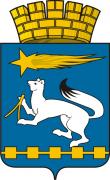 АДМИНИСТРАЦИЯ ГОРОДСКОГО ОКРУГА НИЖНЯЯ САЛДАП О С Т А Н О В Л Е Н И Е21.06.2018       		                                                                                      № 445г. Нижняя СалдаО внесении изменений в постановление администрации городского округа Нижняя Салда от 16.12.2016 № 1121 «Об утверждении Порядка проведения оценки регулирующего воздействия проектов муниципальных нормативных правовых актов затрагивающих вопросы осуществления предпринимательской и инвестиционной деятельности на территории городского округа Нижняя Салда»В соответствии с Федеральным законом от 06 октября  2003 № 131-ФЗ «Об общих принципах организации местного самоуправления в Российской Федерации», в целях реализации Закона Свердловской области от 14 июля 2014 года № 74-ОЗ «Об оценке регулирующего воздействия проектов нормативных правовых актов Свердловской области и проектов муниципальных нормативных правовых актов и экспертизе нормативных правовых актов Свердловской области и муниципальных нормативных правовых актов», руководствуясь постановлением Правительства Свердловской области от 26.11.2014 № 1051-ПП «О проведении оценки регулирующего воздействия проектов нормативных правовых актов Свердловской области и экспертизы нормативных правовых актов Свердловской области», приказом Министерства экономики Свердловской области от 29.03.2018 № 17 «Об утверждении типовых форм уведомления о поведении публичных консультаций, заключения об оценке регулирующего воздействия и Методических рекомендаций по их составлению, Методики оценки стандартных издержек субъектов предпринимательской деятельности, возникающих в связи с исполнением требований регулирования, а также Методических рекомендаций по проведению публичных консультаций», на основании Устава городского округа Нижняя Салда, администрация городского округа Нижняя СалдаПОСТАНОВЛЯЕТ:1. Внести в постановление администрации городского округа Нижняя Салда от 16.12.2016 № 1121 «Об утверждении Порядка проведения оценки регулирующего воздействия проектов муниципальных правовых актов затрагивающих вопросы осуществления предпринимательской и инвестиционной деятельности на территории городского округа Нижняя Салда» следующие изменения:1.1. Пункт 2 изложить в следующей редакции:«2. Установить, что официальным сайтом в информационно-коммуникационной сети «Интернет» для целей оценки регулирующего воздействия проектов нормативных правовых актов администрации городского округа Нижняя  Салда является официальный сайт администрации городского округа Нижняя Салда, расположенный по адресу http://nsaldago.ru/ (далее – официальный сайт).».1.2. В Порядке проведения оценки регулирующего воздействия проектов муниципальных правовых актов затрагивающих вопросы осуществления предпринимательской и инвестиционной деятельности на территории городского округа Нижняя Салда:1.2.1.Часть 1.5. пункта 1 изложить в следующей редакции:«1.5. Публичные консультации проекта нормативного правового акта (далее – публичные консультации) включают в себя:1) размещение на официальном сайте уведомления о проведении публичных консультаций, проекта нормативного правового акта, в отношении которого проводится ОРВ, и пояснительной записки (в уведомлении указывается, в том числе способ направления участниками публичных консультаций по проекту нормативного правового акта своих мнений);2) размещение на интернет-портале «Оценка регулирующего воздействия в Свердловской области» в информационно-телекоммуникационной сети Интернет, расположенный по адресу http://regulation.midural.ru/(далее – интернет-портал);3) анализ поступивших предложений по проекту нормативного правового акта.».1.2.2. Подпункт 5 части 1.7. пункта 1 изложить в следующей редакции:«5) направление в отдел экономики администрации (далее – Уполномоченный орган) с сопроводительным письмом материалов для проведения ОРВ:- в день начала процедуры ОРВ - пояснительной записки, уведомления о проведении публичных консультаций по проекту нормативного правового акта, проект нормативного правового акта;- в день окончания процедуры ОРВ – сводки предложений по результатам проведения публичных консультаций, заключения о проведении ОРВ.».1.2.3.Часть 1.8. пункта 1 дополнить подпунктом 4 следующего содержания:«4) размещение на интернет-портале полученных документов от разработчика.».	1.2.4. Дополнить Порядок пунктом 4 (Приложение № 1).	1.2.5. Приложения № 3, № 5, № 6 к Порядку изложить в новой редакции (Приложение № 2).2. Опубликовать настоящее постановление в газете «Городской вестник плюс» и разместить на официальном сайте администрации городского округа Нижняя Салда.3. Контроль за исполнением настоящего постановления возложить на заместителя главы администрации городского округа Нижняя Салда Л.В. Зуеву.И.о. главы городского округа                                                                С.Н. Гузиков                                                                         Приложение № 1 к постановлению администрации городского округа Нижняя Салда от 21.06.2018 № 4454. Размещение документов на интернет-портале  при проведении оценки регулирующего воздействия4.1. На интернет-портале размещаются документы, необходимые для проведения оценки регулирующего воздействия, определенные Законом Свердловской области от 14 июля 2014 года № 74-ОЗ «Об оценке регулирующего воздействия проектов нормативных правовых актов Свердловской области и проектов муниципальных нормативных правовых актов и экспертизе нормативных правовых актов Свердловской области и муниципальных нормативных правовых актов»(далее - документы).4.2. Размещение осуществляется путем заполнения Уполномоченным органом электронных форм интернет-портала в зависимости от выбранной процедуры (оценка регулирующего воздействия, предварительная оценка регулирующего воздействия).4.3. Все поля электронной формы должны быть заполнены, прикреплены необходимые документы и дополнительная информация (при необходимости). Текст проекта нормативного правового акта или нормативного правового акта рекомендуется загружать в формате текстового файла MicrosoftWord.4.4. Сформированная Уполномоченным органом электронная форма направляется для согласования администратору интернет-порталас помощью программных средств портала.4.5.В случае выявления несоответствия информации, указанной в электронной форме и (или) документах, законодательству Свердловской области в сфере оценки регулирующего воздействия, электронная форма возвращается администратором на доработку разработчику. Доработанная разработчиком электронная форма направляется Уполномоченному органу для  повторного размещения на интернет-портале для  проверки администратором.4.6. После размещения документов проводится стадия публичных консультаций, которая завершается автоматически.4.7. В случае поступления предложений от участников публичных консультаций без использования программных средств интернет-портала (по электронной почте, в письменном виде) данные предложения подлежат включению в сводку предложений разработчиком.4.8. Результаты оценки регулирующего воздействия используются для формирования разработчиком заключения об оценке регулирующего воздействия.4.9. Размещение результатов оценки регулирующего воздействия осуществляется путем заполнения Уполномоченным органом на интернет-портале соответствующей электронной формы, прикрепления документов по результатам оценки регулирующего воздействия, направления электронной формы на согласование администратору в соответствии с пунктами 4.3. и 4.4. настоящего Порядка.4.10. Проверка и согласование электронной формы, прикрепленных документов по результатам оценки регулирующего воздействия осуществляются администратором интерет-портала. Размещение документов по результатам оценки регулирующего воздействия на интернет-портале осуществляется автоматически после согласования.4.14. Завершением процедуры оценки регулирующего воздействия является размещение Уполномоченным органом на интернет-портале утвержденной редакции проекта нормативного правого акта с реквизитами (датой принятия и регистрационным номером) в течение 20 дней со дня принятия проекта нормативного правового акта. Размещение осуществляется путем прикрепления указанных документов в соответствующее поле электронной формы на интернет-портале. На данном этапе размещение осуществляется автоматически после прикрепления документов и не требует согласования администратора интернет-портала.Приложение № 2 к постановлению администрации городского округа Нижняя Салда от 21.06.2018 № 445Приложение № 3 к Порядку проведения оценки регулирующего воздействия проектов муниципальных нормативных правовых актов затрагивающих вопросы осуществления предпринимательской и инвестиционной деятельности на территории городского округа Нижняя СалдаФОРМА уведомления о проведении публичных консультаций по проекту муниципального нормативного правового актаРазработчик проектанормативного правового акта      _______________________     _______________                    __________                 ФИО                                   дата                                    подпись       Приложение № 5к Порядку проведения оценки регулирующего воздействия проектов муниципальных нормативных правовых актов затрагивающих вопросы осуществления предпринимательской и инвестиционной деятельности на территории городского округа Нижняя СалдаФОРМАзаключения о проведении оценки регулирующего воздействияПриложение: Сводка предложений с указанием сведений об их учете или причинах отклонения. Начальник отдела (разработчика) _______________________     _______________                    __________                 ФИО                                   дата                                    подпись       Приложение № 6к Порядку проведения оценки регулирующего воздействия проектов муниципальных нормативных правовых актов затрагивающих вопросы осуществления предпринимательской и инвестиционной деятельности на территории городского округа Нижняя СалдаФОРМА
качества проведения оценки регулирующего воздействияНа основании поступивших ___________ документов проведен контроль качества оценки регулирующего воздействия.Отдел экономики администрации городского округа Нижняя Салда в соответствии с пунктом 3.3. Порядка проведения оценки регулирующего воздействия проектов муниципальных нормативных правовых актов на территории городского округа Нижняя Салда, утвержденного постановлением администрации городского округа Нижняя Салда   от ___________ № ______ рассмотрел проект нормативного правового акта «__________» и заключение о проведении оценки регулирующего воздействия, и принимает решение о согласовании заключения (или необходимости проведения дополнительного анализа разрабатываемого муниципального регулирования с целью выявления положений, оказывающих нежелательное воздействие с точки зрения экономического и социального развития муниципального образования)Разработчиком проведены публичные консультации проекта нормативного правового акта в срок  с «____»______20___ по «_____»_______20___.Уведомление о проведении публичных консультаций, проект нормативного правового акта, сводный отчет предложений и замечаний к проекту нормативного правового акта городского округа Нижняя Салда в связи с проведением публичных консультаций, заключение о проведении публичных консультаций размещены на официальном сайте в информационно-телекоммуникационной сети “Интернет” по адресу: http://nsaldago.ru/, а также на интернет-портале «Оценка регулирующего воздействия в Свердловской области» по адресу http://regulation.midural.ru/. Начальник отдела экономики              __________________                      ________________                                                                   Подпись                                         ФИО1.Вид, наименование и планируемый срок вступления в силу нормативного правового актаВид, наименование и планируемый срок вступления в силу нормативного правового актаВид, наименование и планируемый срок вступления в силу нормативного правового актаВид, наименование и планируемый срок вступления в силу нормативного правового актаВид, наименование и планируемый срок вступления в силу нормативного правового актаВид, наименование и планируемый срок вступления в силу нормативного правового актаВид, наименование и планируемый срок вступления в силу нормативного правового актаВид, наименование и планируемый срок вступления в силу нормативного правового актаВид, наименование и планируемый срок вступления в силу нормативного правового актаВид, наименование и планируемый срок вступления в силу нормативного правового актаВид, наименование проекта акта: (место для текстового описания)Вид, наименование проекта акта: (место для текстового описания)Вид, наименование проекта акта: (место для текстового описания)Вид, наименование проекта акта: (место для текстового описания)Вид, наименование проекта акта: (место для текстового описания)Вид, наименование проекта акта: (место для текстового описания)Вид, наименование проекта акта: (место для текстового описания)Вид, наименование проекта акта: (место для текстового описания)Вид, наименование проекта акта: (место для текстового описания)Вид, наименование проекта акта: (место для текстового описания)Вид, наименование проекта акта: (место для текстового описания)Планируемый срок вступления в силу: (место для текстового описания)Планируемый срок вступления в силу: (место для текстового описания)Планируемый срок вступления в силу: (место для текстового описания)Планируемый срок вступления в силу: (место для текстового описания)Планируемый срок вступления в силу: (место для текстового описания)Планируемый срок вступления в силу: (место для текстового описания)Планируемый срок вступления в силу: (место для текстового описания)Планируемый срок вступления в силу: (место для текстового описания)Планируемый срок вступления в силу: (место для текстового описания)Планируемый срок вступления в силу: (место для текстового описания)Планируемый срок вступления в силу: (место для текстового описания)2.Сведения о разработчике проекта актаСведения о разработчике проекта актаСведения о разработчике проекта актаСведения о разработчике проекта актаСведения о разработчике проекта актаСведения о разработчике проекта актаСведения о разработчике проекта актаСведения о разработчике проекта актаСведения о разработчике проекта актаСведения о разработчике проекта актаСубъект законодательной инициативы,  разработавший проект акта (далее - разработчик): (указывается наименование)Сведения об  соисполнителях: (указывается наименование)Сведения о органе, проводящем оценку регулирующего воздействия: (указывается наименование)Ф.И.О. исполнителя: (место для текстового описания)Должность: (место для текстового описания)Тел.: (место для текстового описания)Субъект законодательной инициативы,  разработавший проект акта (далее - разработчик): (указывается наименование)Сведения об  соисполнителях: (указывается наименование)Сведения о органе, проводящем оценку регулирующего воздействия: (указывается наименование)Ф.И.О. исполнителя: (место для текстового описания)Должность: (место для текстового описания)Тел.: (место для текстового описания)Субъект законодательной инициативы,  разработавший проект акта (далее - разработчик): (указывается наименование)Сведения об  соисполнителях: (указывается наименование)Сведения о органе, проводящем оценку регулирующего воздействия: (указывается наименование)Ф.И.О. исполнителя: (место для текстового описания)Должность: (место для текстового описания)Тел.: (место для текстового описания)Субъект законодательной инициативы,  разработавший проект акта (далее - разработчик): (указывается наименование)Сведения об  соисполнителях: (указывается наименование)Сведения о органе, проводящем оценку регулирующего воздействия: (указывается наименование)Ф.И.О. исполнителя: (место для текстового описания)Должность: (место для текстового описания)Тел.: (место для текстового описания)Субъект законодательной инициативы,  разработавший проект акта (далее - разработчик): (указывается наименование)Сведения об  соисполнителях: (указывается наименование)Сведения о органе, проводящем оценку регулирующего воздействия: (указывается наименование)Ф.И.О. исполнителя: (место для текстового описания)Должность: (место для текстового описания)Тел.: (место для текстового описания)Субъект законодательной инициативы,  разработавший проект акта (далее - разработчик): (указывается наименование)Сведения об  соисполнителях: (указывается наименование)Сведения о органе, проводящем оценку регулирующего воздействия: (указывается наименование)Ф.И.О. исполнителя: (место для текстового описания)Должность: (место для текстового описания)Тел.: (место для текстового описания)Субъект законодательной инициативы,  разработавший проект акта (далее - разработчик): (указывается наименование)Сведения об  соисполнителях: (указывается наименование)Сведения о органе, проводящем оценку регулирующего воздействия: (указывается наименование)Ф.И.О. исполнителя: (место для текстового описания)Должность: (место для текстового описания)Тел.: (место для текстового описания)Субъект законодательной инициативы,  разработавший проект акта (далее - разработчик): (указывается наименование)Сведения об  соисполнителях: (указывается наименование)Сведения о органе, проводящем оценку регулирующего воздействия: (указывается наименование)Ф.И.О. исполнителя: (место для текстового описания)Должность: (место для текстового описания)Тел.: (место для текстового описания)Субъект законодательной инициативы,  разработавший проект акта (далее - разработчик): (указывается наименование)Сведения об  соисполнителях: (указывается наименование)Сведения о органе, проводящем оценку регулирующего воздействия: (указывается наименование)Ф.И.О. исполнителя: (место для текстового описания)Должность: (место для текстового описания)Тел.: (место для текстового описания)Субъект законодательной инициативы,  разработавший проект акта (далее - разработчик): (указывается наименование)Сведения об  соисполнителях: (указывается наименование)Сведения о органе, проводящем оценку регулирующего воздействия: (указывается наименование)Ф.И.О. исполнителя: (место для текстового описания)Должность: (место для текстового описания)Тел.: (место для текстового описания)Субъект законодательной инициативы,  разработавший проект акта (далее - разработчик): (указывается наименование)Сведения об  соисполнителях: (указывается наименование)Сведения о органе, проводящем оценку регулирующего воздействия: (указывается наименование)Ф.И.О. исполнителя: (место для текстового описания)Должность: (место для текстового описания)Тел.: (место для текстового описания)3.Способ направления участниками публичных консультаций своих предложений:1) с использованием программных средств интернет-портала "Оценка регулирующего воздействия в Свердловской области" http://regulation.midural.ru/;2) в электронном виде на электронный адрес: (указывается электронный адрес при наличии)3) в письменном виде с указанием полного адреса разработчика и временем приема предложений и мнений: Способ направления участниками публичных консультаций своих предложений:1) с использованием программных средств интернет-портала "Оценка регулирующего воздействия в Свердловской области" http://regulation.midural.ru/;2) в электронном виде на электронный адрес: (указывается электронный адрес при наличии)3) в письменном виде с указанием полного адреса разработчика и временем приема предложений и мнений: Способ направления участниками публичных консультаций своих предложений:1) с использованием программных средств интернет-портала "Оценка регулирующего воздействия в Свердловской области" http://regulation.midural.ru/;2) в электронном виде на электронный адрес: (указывается электронный адрес при наличии)3) в письменном виде с указанием полного адреса разработчика и временем приема предложений и мнений: Способ направления участниками публичных консультаций своих предложений:1) с использованием программных средств интернет-портала "Оценка регулирующего воздействия в Свердловской области" http://regulation.midural.ru/;2) в электронном виде на электронный адрес: (указывается электронный адрес при наличии)3) в письменном виде с указанием полного адреса разработчика и временем приема предложений и мнений: Способ направления участниками публичных консультаций своих предложений:1) с использованием программных средств интернет-портала "Оценка регулирующего воздействия в Свердловской области" http://regulation.midural.ru/;2) в электронном виде на электронный адрес: (указывается электронный адрес при наличии)3) в письменном виде с указанием полного адреса разработчика и временем приема предложений и мнений: Способ направления участниками публичных консультаций своих предложений:1) с использованием программных средств интернет-портала "Оценка регулирующего воздействия в Свердловской области" http://regulation.midural.ru/;2) в электронном виде на электронный адрес: (указывается электронный адрес при наличии)3) в письменном виде с указанием полного адреса разработчика и временем приема предложений и мнений: Способ направления участниками публичных консультаций своих предложений:1) с использованием программных средств интернет-портала "Оценка регулирующего воздействия в Свердловской области" http://regulation.midural.ru/;2) в электронном виде на электронный адрес: (указывается электронный адрес при наличии)3) в письменном виде с указанием полного адреса разработчика и временем приема предложений и мнений: Способ направления участниками публичных консультаций своих предложений:1) с использованием программных средств интернет-портала "Оценка регулирующего воздействия в Свердловской области" http://regulation.midural.ru/;2) в электронном виде на электронный адрес: (указывается электронный адрес при наличии)3) в письменном виде с указанием полного адреса разработчика и временем приема предложений и мнений: Способ направления участниками публичных консультаций своих предложений:1) с использованием программных средств интернет-портала "Оценка регулирующего воздействия в Свердловской области" http://regulation.midural.ru/;2) в электронном виде на электронный адрес: (указывается электронный адрес при наличии)3) в письменном виде с указанием полного адреса разработчика и временем приема предложений и мнений: Способ направления участниками публичных консультаций своих предложений:1) с использованием программных средств интернет-портала "Оценка регулирующего воздействия в Свердловской области" http://regulation.midural.ru/;2) в электронном виде на электронный адрес: (указывается электронный адрес при наличии)3) в письменном виде с указанием полного адреса разработчика и временем приема предложений и мнений: 4.Степень регулирующего воздействия проекта актаСтепень регулирующего воздействия проекта актаСтепень регулирующего воздействия проекта актаСтепень регулирующего воздействия проекта актаСтепень регулирующего воздействия проекта актаСтепень регулирующего воздействия проекта актаСтепень регулирующего воздействия проекта актаСтепень регулирующего воздействия проекта актаСтепень регулирующего воздействия проекта актаСтепень регулирующего воздействия проекта акта4.1. Степень регулирующего воздействия проекта акта: 4.1. Степень регулирующего воздействия проекта акта: 4.1. Степень регулирующего воздействия проекта акта: 4.1. Степень регулирующего воздействия проекта акта: 4.1. Степень регулирующего воздействия проекта акта: 4.1. Степень регулирующего воздействия проекта акта: 4.1. Степень регулирующего воздействия проекта акта: 4.1. Степень регулирующего воздействия проекта акта: 4.1. Степень регулирующего воздействия проекта акта: 4.1. Степень регулирующего воздействия проекта акта: 4.1. Степень регулирующего воздействия проекта акта: 4.2. Обоснование отнесения проекта акта к определенной степени регулирующего воздействия: (место для текстового описания)4.3. Срок проведения публичных консультаций: (указывается количество рабочих дней)4.2. Обоснование отнесения проекта акта к определенной степени регулирующего воздействия: (место для текстового описания)4.3. Срок проведения публичных консультаций: (указывается количество рабочих дней)4.2. Обоснование отнесения проекта акта к определенной степени регулирующего воздействия: (место для текстового описания)4.3. Срок проведения публичных консультаций: (указывается количество рабочих дней)4.2. Обоснование отнесения проекта акта к определенной степени регулирующего воздействия: (место для текстового описания)4.3. Срок проведения публичных консультаций: (указывается количество рабочих дней)4.2. Обоснование отнесения проекта акта к определенной степени регулирующего воздействия: (место для текстового описания)4.3. Срок проведения публичных консультаций: (указывается количество рабочих дней)4.2. Обоснование отнесения проекта акта к определенной степени регулирующего воздействия: (место для текстового описания)4.3. Срок проведения публичных консультаций: (указывается количество рабочих дней)4.2. Обоснование отнесения проекта акта к определенной степени регулирующего воздействия: (место для текстового описания)4.3. Срок проведения публичных консультаций: (указывается количество рабочих дней)4.2. Обоснование отнесения проекта акта к определенной степени регулирующего воздействия: (место для текстового описания)4.3. Срок проведения публичных консультаций: (указывается количество рабочих дней)4.2. Обоснование отнесения проекта акта к определенной степени регулирующего воздействия: (место для текстового описания)4.3. Срок проведения публичных консультаций: (указывается количество рабочих дней)4.2. Обоснование отнесения проекта акта к определенной степени регулирующего воздействия: (место для текстового описания)4.3. Срок проведения публичных консультаций: (указывается количество рабочих дней)4.2. Обоснование отнесения проекта акта к определенной степени регулирующего воздействия: (место для текстового описания)4.3. Срок проведения публичных консультаций: (указывается количество рабочих дней)5.Описание проблемы, на решение которой направлен предлагаемый способ регулирования, оценка негативных эффектов, возникающих в связи с наличием рассматриваемой проблемыОписание проблемы, на решение которой направлен предлагаемый способ регулирования, оценка негативных эффектов, возникающих в связи с наличием рассматриваемой проблемыОписание проблемы, на решение которой направлен предлагаемый способ регулирования, оценка негативных эффектов, возникающих в связи с наличием рассматриваемой проблемыОписание проблемы, на решение которой направлен предлагаемый способ регулирования, оценка негативных эффектов, возникающих в связи с наличием рассматриваемой проблемыОписание проблемы, на решение которой направлен предлагаемый способ регулирования, оценка негативных эффектов, возникающих в связи с наличием рассматриваемой проблемыОписание проблемы, на решение которой направлен предлагаемый способ регулирования, оценка негативных эффектов, возникающих в связи с наличием рассматриваемой проблемыОписание проблемы, на решение которой направлен предлагаемый способ регулирования, оценка негативных эффектов, возникающих в связи с наличием рассматриваемой проблемыОписание проблемы, на решение которой направлен предлагаемый способ регулирования, оценка негативных эффектов, возникающих в связи с наличием рассматриваемой проблемыОписание проблемы, на решение которой направлен предлагаемый способ регулирования, оценка негативных эффектов, возникающих в связи с наличием рассматриваемой проблемыОписание проблемы, на решение которой направлен предлагаемый способ регулирования, оценка негативных эффектов, возникающих в связи с наличием рассматриваемой проблемы5.1. Описание проблемы, на решение которой направлен предлагаемый способ регулирования, условий и факторов ее существования: (место для текстового описания)5.2. Негативные эффекты, возникающие в связи с наличием проблемы: (место для текстового описания)5.3. Источники данных: (место для текстового описания)5.1. Описание проблемы, на решение которой направлен предлагаемый способ регулирования, условий и факторов ее существования: (место для текстового описания)5.2. Негативные эффекты, возникающие в связи с наличием проблемы: (место для текстового описания)5.3. Источники данных: (место для текстового описания)5.1. Описание проблемы, на решение которой направлен предлагаемый способ регулирования, условий и факторов ее существования: (место для текстового описания)5.2. Негативные эффекты, возникающие в связи с наличием проблемы: (место для текстового описания)5.3. Источники данных: (место для текстового описания)5.1. Описание проблемы, на решение которой направлен предлагаемый способ регулирования, условий и факторов ее существования: (место для текстового описания)5.2. Негативные эффекты, возникающие в связи с наличием проблемы: (место для текстового описания)5.3. Источники данных: (место для текстового описания)5.1. Описание проблемы, на решение которой направлен предлагаемый способ регулирования, условий и факторов ее существования: (место для текстового описания)5.2. Негативные эффекты, возникающие в связи с наличием проблемы: (место для текстового описания)5.3. Источники данных: (место для текстового описания)5.1. Описание проблемы, на решение которой направлен предлагаемый способ регулирования, условий и факторов ее существования: (место для текстового описания)5.2. Негативные эффекты, возникающие в связи с наличием проблемы: (место для текстового описания)5.3. Источники данных: (место для текстового описания)5.1. Описание проблемы, на решение которой направлен предлагаемый способ регулирования, условий и факторов ее существования: (место для текстового описания)5.2. Негативные эффекты, возникающие в связи с наличием проблемы: (место для текстового описания)5.3. Источники данных: (место для текстового описания)5.1. Описание проблемы, на решение которой направлен предлагаемый способ регулирования, условий и факторов ее существования: (место для текстового описания)5.2. Негативные эффекты, возникающие в связи с наличием проблемы: (место для текстового описания)5.3. Источники данных: (место для текстового описания)5.1. Описание проблемы, на решение которой направлен предлагаемый способ регулирования, условий и факторов ее существования: (место для текстового описания)5.2. Негативные эффекты, возникающие в связи с наличием проблемы: (место для текстового описания)5.3. Источники данных: (место для текстового описания)5.1. Описание проблемы, на решение которой направлен предлагаемый способ регулирования, условий и факторов ее существования: (место для текстового описания)5.2. Негативные эффекты, возникающие в связи с наличием проблемы: (место для текстового описания)5.3. Источники данных: (место для текстового описания)5.1. Описание проблемы, на решение которой направлен предлагаемый способ регулирования, условий и факторов ее существования: (место для текстового описания)5.2. Негативные эффекты, возникающие в связи с наличием проблемы: (место для текстового описания)5.3. Источники данных: (место для текстового описания)6.Анализ федерального, регионального опыта в соответствующих сферах деятельностиАнализ федерального, регионального опыта в соответствующих сферах деятельностиАнализ федерального, регионального опыта в соответствующих сферах деятельностиАнализ федерального, регионального опыта в соответствующих сферах деятельностиАнализ федерального, регионального опыта в соответствующих сферах деятельностиАнализ федерального, регионального опыта в соответствующих сферах деятельностиАнализ федерального, регионального опыта в соответствующих сферах деятельностиАнализ федерального, регионального опыта в соответствующих сферах деятельностиАнализ федерального, регионального опыта в соответствующих сферах деятельностиАнализ федерального, регионального опыта в соответствующих сферах деятельности6.1. Федеральный, региональный опыт в соответствующих сферах: (место для текстового описания)6.2. Источники данных: (место для текстового описания)6.1. Федеральный, региональный опыт в соответствующих сферах: (место для текстового описания)6.2. Источники данных: (место для текстового описания)6.1. Федеральный, региональный опыт в соответствующих сферах: (место для текстового описания)6.2. Источники данных: (место для текстового описания)6.1. Федеральный, региональный опыт в соответствующих сферах: (место для текстового описания)6.2. Источники данных: (место для текстового описания)6.1. Федеральный, региональный опыт в соответствующих сферах: (место для текстового описания)6.2. Источники данных: (место для текстового описания)6.1. Федеральный, региональный опыт в соответствующих сферах: (место для текстового описания)6.2. Источники данных: (место для текстового описания)6.1. Федеральный, региональный опыт в соответствующих сферах: (место для текстового описания)6.2. Источники данных: (место для текстового описания)6.1. Федеральный, региональный опыт в соответствующих сферах: (место для текстового описания)6.2. Источники данных: (место для текстового описания)6.1. Федеральный, региональный опыт в соответствующих сферах: (место для текстового описания)6.2. Источники данных: (место для текстового описания)6.1. Федеральный, региональный опыт в соответствующих сферах: (место для текстового описания)6.2. Источники данных: (место для текстового описания)6.1. Федеральный, региональный опыт в соответствующих сферах: (место для текстового описания)6.2. Источники данных: (место для текстового описания)7.Цели предлагаемого регулирования и их соответствие принципам правового регулирования, программным документам Президента Российской Федерации, Правительства Российской Федерации, Губернатора Свердловской области, Правительства Свердловской области, администрации городского округа Нижняя СалдаЦели предлагаемого регулирования и их соответствие принципам правового регулирования, программным документам Президента Российской Федерации, Правительства Российской Федерации, Губернатора Свердловской области, Правительства Свердловской области, администрации городского округа Нижняя СалдаЦели предлагаемого регулирования и их соответствие принципам правового регулирования, программным документам Президента Российской Федерации, Правительства Российской Федерации, Губернатора Свердловской области, Правительства Свердловской области, администрации городского округа Нижняя СалдаЦели предлагаемого регулирования и их соответствие принципам правового регулирования, программным документам Президента Российской Федерации, Правительства Российской Федерации, Губернатора Свердловской области, Правительства Свердловской области, администрации городского округа Нижняя СалдаЦели предлагаемого регулирования и их соответствие принципам правового регулирования, программным документам Президента Российской Федерации, Правительства Российской Федерации, Губернатора Свердловской области, Правительства Свердловской области, администрации городского округа Нижняя СалдаЦели предлагаемого регулирования и их соответствие принципам правового регулирования, программным документам Президента Российской Федерации, Правительства Российской Федерации, Губернатора Свердловской области, Правительства Свердловской области, администрации городского округа Нижняя СалдаЦели предлагаемого регулирования и их соответствие принципам правового регулирования, программным документам Президента Российской Федерации, Правительства Российской Федерации, Губернатора Свердловской области, Правительства Свердловской области, администрации городского округа Нижняя СалдаЦели предлагаемого регулирования и их соответствие принципам правового регулирования, программным документам Президента Российской Федерации, Правительства Российской Федерации, Губернатора Свердловской области, Правительства Свердловской области, администрации городского округа Нижняя СалдаЦели предлагаемого регулирования и их соответствие принципам правового регулирования, программным документам Президента Российской Федерации, Правительства Российской Федерации, Губернатора Свердловской области, Правительства Свердловской области, администрации городского округа Нижняя СалдаЦели предлагаемого регулирования и их соответствие принципам правового регулирования, программным документам Президента Российской Федерации, Правительства Российской Федерации, Губернатора Свердловской области, Правительства Свердловской области, администрации городского округа Нижняя Салда7.1. Цели предлагаемого регулирования:7.1. Цели предлагаемого регулирования:7.1. Цели предлагаемого регулирования:7.2. Установленные сроки достижения целей предлагаемого регулирования:7.2. Установленные сроки достижения целей предлагаемого регулирования:7.2. Установленные сроки достижения целей предлагаемого регулирования:7.2. Установленные сроки достижения целей предлагаемого регулирования:7.2. Установленные сроки достижения целей предлагаемого регулирования:7.3. Положения проекта, направленные на достижение целей регулирования7.3. Положения проекта, направленные на достижение целей регулирования7.3. Положения проекта, направленные на достижение целей регулированияЦель 1Цель 1Цель 1Цель 2Цель 2Цель 2.........7.4. Обоснование соответствия целей предлагаемого регулирования принципам правового регулирования, программным документам Президента Российской Федерации, Правительства Российской Федерации, Губернатора Свердловской области, Правительства Свердловской области, городского округа Нижняя Салда: (место для текстового описания)7.4. Обоснование соответствия целей предлагаемого регулирования принципам правового регулирования, программным документам Президента Российской Федерации, Правительства Российской Федерации, Губернатора Свердловской области, Правительства Свердловской области, городского округа Нижняя Салда: (место для текстового описания)7.4. Обоснование соответствия целей предлагаемого регулирования принципам правового регулирования, программным документам Президента Российской Федерации, Правительства Российской Федерации, Губернатора Свердловской области, Правительства Свердловской области, городского округа Нижняя Салда: (место для текстового описания)7.4. Обоснование соответствия целей предлагаемого регулирования принципам правового регулирования, программным документам Президента Российской Федерации, Правительства Российской Федерации, Губернатора Свердловской области, Правительства Свердловской области, городского округа Нижняя Салда: (место для текстового описания)7.4. Обоснование соответствия целей предлагаемого регулирования принципам правового регулирования, программным документам Президента Российской Федерации, Правительства Российской Федерации, Губернатора Свердловской области, Правительства Свердловской области, городского округа Нижняя Салда: (место для текстового описания)7.4. Обоснование соответствия целей предлагаемого регулирования принципам правового регулирования, программным документам Президента Российской Федерации, Правительства Российской Федерации, Губернатора Свердловской области, Правительства Свердловской области, городского округа Нижняя Салда: (место для текстового описания)7.4. Обоснование соответствия целей предлагаемого регулирования принципам правового регулирования, программным документам Президента Российской Федерации, Правительства Российской Федерации, Губернатора Свердловской области, Правительства Свердловской области, городского округа Нижняя Салда: (место для текстового описания)7.4. Обоснование соответствия целей предлагаемого регулирования принципам правового регулирования, программным документам Президента Российской Федерации, Правительства Российской Федерации, Губернатора Свердловской области, Правительства Свердловской области, городского округа Нижняя Салда: (место для текстового описания)7.4. Обоснование соответствия целей предлагаемого регулирования принципам правового регулирования, программным документам Президента Российской Федерации, Правительства Российской Федерации, Губернатора Свердловской области, Правительства Свердловской области, городского округа Нижняя Салда: (место для текстового описания)7.4. Обоснование соответствия целей предлагаемого регулирования принципам правового регулирования, программным документам Президента Российской Федерации, Правительства Российской Федерации, Губернатора Свердловской области, Правительства Свердловской области, городского округа Нижняя Салда: (место для текстового описания)7.4. Обоснование соответствия целей предлагаемого регулирования принципам правового регулирования, программным документам Президента Российской Федерации, Правительства Российской Федерации, Губернатора Свердловской области, Правительства Свердловской области, городского округа Нижняя Салда: (место для текстового описания)8.Описание предлагаемого регулирования и иных возможных способов решения проблемыОписание предлагаемого регулирования и иных возможных способов решения проблемыОписание предлагаемого регулирования и иных возможных способов решения проблемыОписание предлагаемого регулирования и иных возможных способов решения проблемыОписание предлагаемого регулирования и иных возможных способов решения проблемыОписание предлагаемого регулирования и иных возможных способов решения проблемыОписание предлагаемого регулирования и иных возможных способов решения проблемыОписание предлагаемого регулирования и иных возможных способов решения проблемыОписание предлагаемого регулирования и иных возможных способов решения проблемыОписание предлагаемого регулирования и иных возможных способов решения проблемы8.1. Описание предлагаемого способа решения проблемы и преодоления связанных с ней негативных эффектов: (место для текстового описания)8.2. Описание иных способов решения проблемы, в том числе без вмешательства со стороны государства (с указанием того, каким образом каждым из способов могла бы быть решена проблема): (место для текстового описания)8.1. Описание предлагаемого способа решения проблемы и преодоления связанных с ней негативных эффектов: (место для текстового описания)8.2. Описание иных способов решения проблемы, в том числе без вмешательства со стороны государства (с указанием того, каким образом каждым из способов могла бы быть решена проблема): (место для текстового описания)8.1. Описание предлагаемого способа решения проблемы и преодоления связанных с ней негативных эффектов: (место для текстового описания)8.2. Описание иных способов решения проблемы, в том числе без вмешательства со стороны государства (с указанием того, каким образом каждым из способов могла бы быть решена проблема): (место для текстового описания)8.1. Описание предлагаемого способа решения проблемы и преодоления связанных с ней негативных эффектов: (место для текстового описания)8.2. Описание иных способов решения проблемы, в том числе без вмешательства со стороны государства (с указанием того, каким образом каждым из способов могла бы быть решена проблема): (место для текстового описания)8.1. Описание предлагаемого способа решения проблемы и преодоления связанных с ней негативных эффектов: (место для текстового описания)8.2. Описание иных способов решения проблемы, в том числе без вмешательства со стороны государства (с указанием того, каким образом каждым из способов могла бы быть решена проблема): (место для текстового описания)8.1. Описание предлагаемого способа решения проблемы и преодоления связанных с ней негативных эффектов: (место для текстового описания)8.2. Описание иных способов решения проблемы, в том числе без вмешательства со стороны государства (с указанием того, каким образом каждым из способов могла бы быть решена проблема): (место для текстового описания)8.1. Описание предлагаемого способа решения проблемы и преодоления связанных с ней негативных эффектов: (место для текстового описания)8.2. Описание иных способов решения проблемы, в том числе без вмешательства со стороны государства (с указанием того, каким образом каждым из способов могла бы быть решена проблема): (место для текстового описания)8.1. Описание предлагаемого способа решения проблемы и преодоления связанных с ней негативных эффектов: (место для текстового описания)8.2. Описание иных способов решения проблемы, в том числе без вмешательства со стороны государства (с указанием того, каким образом каждым из способов могла бы быть решена проблема): (место для текстового описания)8.1. Описание предлагаемого способа решения проблемы и преодоления связанных с ней негативных эффектов: (место для текстового описания)8.2. Описание иных способов решения проблемы, в том числе без вмешательства со стороны государства (с указанием того, каким образом каждым из способов могла бы быть решена проблема): (место для текстового описания)8.1. Описание предлагаемого способа решения проблемы и преодоления связанных с ней негативных эффектов: (место для текстового описания)8.2. Описание иных способов решения проблемы, в том числе без вмешательства со стороны государства (с указанием того, каким образом каждым из способов могла бы быть решена проблема): (место для текстового описания)8.1. Описание предлагаемого способа решения проблемы и преодоления связанных с ней негативных эффектов: (место для текстового описания)8.2. Описание иных способов решения проблемы, в том числе без вмешательства со стороны государства (с указанием того, каким образом каждым из способов могла бы быть решена проблема): (место для текстового описания)9.Основные группы лиц, чьи интересы будут затронуты предлагаемым правовым регулированиемОсновные группы лиц, чьи интересы будут затронуты предлагаемым правовым регулированиемОсновные группы лиц, чьи интересы будут затронуты предлагаемым правовым регулированиемОсновные группы лиц, чьи интересы будут затронуты предлагаемым правовым регулированиемОсновные группы лиц, чьи интересы будут затронуты предлагаемым правовым регулированиемОсновные группы лиц, чьи интересы будут затронуты предлагаемым правовым регулированиемОсновные группы лиц, чьи интересы будут затронуты предлагаемым правовым регулированиемОсновные группы лиц, чьи интересы будут затронуты предлагаемым правовым регулированиемОсновные группы лиц, чьи интересы будут затронуты предлагаемым правовым регулированиемОсновные группы лиц, чьи интересы будут затронуты предлагаемым правовым регулированием9.1. Группа участников отношений:9.1.1.9.1.2....9.1. Группа участников отношений:9.1.1.9.1.2....9.1. Группа участников отношений:9.1.1.9.1.2....9.1. Группа участников отношений:9.1.1.9.1.2....9.2. Оценка количества участников отношений:На стадии разработки акта:9.2.1.9.2.2....9.3. После введения предлагаемого регулирования:9.3.1.9.3.2....9.2. Оценка количества участников отношений:На стадии разработки акта:9.2.1.9.2.2....9.3. После введения предлагаемого регулирования:9.3.1.9.3.2....9.2. Оценка количества участников отношений:На стадии разработки акта:9.2.1.9.2.2....9.3. После введения предлагаемого регулирования:9.3.1.9.3.2....9.2. Оценка количества участников отношений:На стадии разработки акта:9.2.1.9.2.2....9.3. После введения предлагаемого регулирования:9.3.1.9.3.2....9.2. Оценка количества участников отношений:На стадии разработки акта:9.2.1.9.2.2....9.3. После введения предлагаемого регулирования:9.3.1.9.3.2....9.2. Оценка количества участников отношений:На стадии разработки акта:9.2.1.9.2.2....9.3. После введения предлагаемого регулирования:9.3.1.9.3.2....9.2. Оценка количества участников отношений:На стадии разработки акта:9.2.1.9.2.2....9.3. После введения предлагаемого регулирования:9.3.1.9.3.2....9.4. Источники данных: (место для текстового описания)9.4. Источники данных: (место для текстового описания)9.4. Источники данных: (место для текстового описания)9.4. Источники данных: (место для текстового описания)9.4. Источники данных: (место для текстового описания)9.4. Источники данных: (место для текстового описания)9.4. Источники данных: (место для текстового описания)9.4. Источники данных: (место для текстового описания)9.4. Источники данных: (место для текстового описания)9.4. Источники данных: (место для текстового описания)9.4. Источники данных: (место для текстового описания)10.Риски решения проблемы предложенным способом регулирования и риски негативных последствийРиски решения проблемы предложенным способом регулирования и риски негативных последствийРиски решения проблемы предложенным способом регулирования и риски негативных последствийРиски решения проблемы предложенным способом регулирования и риски негативных последствийРиски решения проблемы предложенным способом регулирования и риски негативных последствийРиски решения проблемы предложенным способом регулирования и риски негативных последствийРиски решения проблемы предложенным способом регулирования и риски негативных последствийРиски решения проблемы предложенным способом регулирования и риски негативных последствийРиски решения проблемы предложенным способом регулирования и риски негативных последствийРиски решения проблемы предложенным способом регулирования и риски негативных последствий10.1. Риски решения проблемы предложенным способом и риски негативных последствий:10.1. Риски решения проблемы предложенным способом и риски негативных последствий:10.1. Риски решения проблемы предложенным способом и риски негативных последствий:10.1. Риски решения проблемы предложенным способом и риски негативных последствий:10.2. Оценки вероятности наступления рисков:10.2. Оценки вероятности наступления рисков:10.3. Методы контроля эффективности избранного способа достижения целей регулирования:10.3. Методы контроля эффективности избранного способа достижения целей регулирования:10.3. Методы контроля эффективности избранного способа достижения целей регулирования:10.3. Методы контроля эффективности избранного способа достижения целей регулирования:10.4. Степень контроля рисков:Риск 1Риск 1Риск 1Риск 1Риск 2Риск 2Риск 2Риск 2............11.Необходимые для достижения заявленных целей регулирования организационно-технические, методологические, информационные и иные мероприятияНеобходимые для достижения заявленных целей регулирования организационно-технические, методологические, информационные и иные мероприятияНеобходимые для достижения заявленных целей регулирования организационно-технические, методологические, информационные и иные мероприятияНеобходимые для достижения заявленных целей регулирования организационно-технические, методологические, информационные и иные мероприятияНеобходимые для достижения заявленных целей регулирования организационно-технические, методологические, информационные и иные мероприятияНеобходимые для достижения заявленных целей регулирования организационно-технические, методологические, информационные и иные мероприятияНеобходимые для достижения заявленных целей регулирования организационно-технические, методологические, информационные и иные мероприятияНеобходимые для достижения заявленных целей регулирования организационно-технические, методологические, информационные и иные мероприятияНеобходимые для достижения заявленных целей регулирования организационно-технические, методологические, информационные и иные мероприятияНеобходимые для достижения заявленных целей регулирования организационно-технические, методологические, информационные и иные мероприятия11.1. Мероприятия, необходимые для достижения целей регулирования11.1. Мероприятия, необходимые для достижения целей регулирования11.2. Сроки11.2. Сроки11.2. Сроки11.3. Описание ожидаемого результата11.3. Описание ожидаемого результата11.4. Объем финансирования11.4. Объем финансирования11.5. Источник финансирования11.5. Источник финансированияМероприятие 1Мероприятие 1Мероприятие 2Мероприятие 2......12.Оценка позитивных и негативных эффектов для общества при введении предлагаемого регулирования: (место для текстового описания)Оценка позитивных и негативных эффектов для общества при введении предлагаемого регулирования: (место для текстового описания)Оценка позитивных и негативных эффектов для общества при введении предлагаемого регулирования: (место для текстового описания)Оценка позитивных и негативных эффектов для общества при введении предлагаемого регулирования: (место для текстового описания)Оценка позитивных и негативных эффектов для общества при введении предлагаемого регулирования: (место для текстового описания)Оценка позитивных и негативных эффектов для общества при введении предлагаемого регулирования: (место для текстового описания)Оценка позитивных и негативных эффектов для общества при введении предлагаемого регулирования: (место для текстового описания)Оценка позитивных и негативных эффектов для общества при введении предлагаемого регулирования: (место для текстового описания)Оценка позитивных и негативных эффектов для общества при введении предлагаемого регулирования: (место для текстового описания)Оценка позитивных и негативных эффектов для общества при введении предлагаемого регулирования: (место для текстового описания)1.Вид, наименование и планируемый срок вступления в силу нормативного правового актаВид, наименование и планируемый срок вступления в силу нормативного правового актаВид, наименование и планируемый срок вступления в силу нормативного правового актаВид, наименование и планируемый срок вступления в силу нормативного правового актаВид, наименование и планируемый срок вступления в силу нормативного правового актаВид, наименование и планируемый срок вступления в силу нормативного правового актаВид, наименование и планируемый срок вступления в силу нормативного правового актаВид, наименование и планируемый срок вступления в силу нормативного правового актаВид, наименование и планируемый срок вступления в силу нормативного правового актаВид, наименование и планируемый срок вступления в силу нормативного правового актаВид, наименование проекта акта: (место для текстового описания)Вид, наименование проекта акта: (место для текстового описания)Вид, наименование проекта акта: (место для текстового описания)Вид, наименование проекта акта: (место для текстового описания)Вид, наименование проекта акта: (место для текстового описания)Вид, наименование проекта акта: (место для текстового описания)Вид, наименование проекта акта: (место для текстового описания)Вид, наименование проекта акта: (место для текстового описания)Вид, наименование проекта акта: (место для текстового описания)Вид, наименование проекта акта: (место для текстового описания)Вид, наименование проекта акта: (место для текстового описания)Планируемый срок вступления в силу: (место для текстового описания)Планируемый срок вступления в силу: (место для текстового описания)Планируемый срок вступления в силу: (место для текстового описания)Планируемый срок вступления в силу: (место для текстового описания)Планируемый срок вступления в силу: (место для текстового описания)Планируемый срок вступления в силу: (место для текстового описания)Планируемый срок вступления в силу: (место для текстового описания)Планируемый срок вступления в силу: (место для текстового описания)Планируемый срок вступления в силу: (место для текстового описания)Планируемый срок вступления в силу: (место для текстового описания)Планируемый срок вступления в силу: (место для текстового описания)2.Сведения о разработчике проекта актаСведения о разработчике проекта актаСведения о разработчике проекта актаСведения о разработчике проекта актаСведения о разработчике проекта актаСведения о разработчике проекта актаСведения о разработчике проекта актаСведения о разработчике проекта актаСведения о разработчике проекта актаСведения о разработчике проекта актаСубъект законодательной инициативы,  разработавший проект акта (далее - разработчик): (указывается наименование)Сведения об  соисполнителях: (указывается наименование)Сведения о органе, проводящем оценку регулирующего воздействия: (указывается наименование)Ф.И.О. исполнителя: (место для текстового описания)Должность: (место для текстового описания)Тел.: (место для текстового описания)Субъект законодательной инициативы,  разработавший проект акта (далее - разработчик): (указывается наименование)Сведения об  соисполнителях: (указывается наименование)Сведения о органе, проводящем оценку регулирующего воздействия: (указывается наименование)Ф.И.О. исполнителя: (место для текстового описания)Должность: (место для текстового описания)Тел.: (место для текстового описания)Субъект законодательной инициативы,  разработавший проект акта (далее - разработчик): (указывается наименование)Сведения об  соисполнителях: (указывается наименование)Сведения о органе, проводящем оценку регулирующего воздействия: (указывается наименование)Ф.И.О. исполнителя: (место для текстового описания)Должность: (место для текстового описания)Тел.: (место для текстового описания)Субъект законодательной инициативы,  разработавший проект акта (далее - разработчик): (указывается наименование)Сведения об  соисполнителях: (указывается наименование)Сведения о органе, проводящем оценку регулирующего воздействия: (указывается наименование)Ф.И.О. исполнителя: (место для текстового описания)Должность: (место для текстового описания)Тел.: (место для текстового описания)Субъект законодательной инициативы,  разработавший проект акта (далее - разработчик): (указывается наименование)Сведения об  соисполнителях: (указывается наименование)Сведения о органе, проводящем оценку регулирующего воздействия: (указывается наименование)Ф.И.О. исполнителя: (место для текстового описания)Должность: (место для текстового описания)Тел.: (место для текстового описания)Субъект законодательной инициативы,  разработавший проект акта (далее - разработчик): (указывается наименование)Сведения об  соисполнителях: (указывается наименование)Сведения о органе, проводящем оценку регулирующего воздействия: (указывается наименование)Ф.И.О. исполнителя: (место для текстового описания)Должность: (место для текстового описания)Тел.: (место для текстового описания)Субъект законодательной инициативы,  разработавший проект акта (далее - разработчик): (указывается наименование)Сведения об  соисполнителях: (указывается наименование)Сведения о органе, проводящем оценку регулирующего воздействия: (указывается наименование)Ф.И.О. исполнителя: (место для текстового описания)Должность: (место для текстового описания)Тел.: (место для текстового описания)Субъект законодательной инициативы,  разработавший проект акта (далее - разработчик): (указывается наименование)Сведения об  соисполнителях: (указывается наименование)Сведения о органе, проводящем оценку регулирующего воздействия: (указывается наименование)Ф.И.О. исполнителя: (место для текстового описания)Должность: (место для текстового описания)Тел.: (место для текстового описания)Субъект законодательной инициативы,  разработавший проект акта (далее - разработчик): (указывается наименование)Сведения об  соисполнителях: (указывается наименование)Сведения о органе, проводящем оценку регулирующего воздействия: (указывается наименование)Ф.И.О. исполнителя: (место для текстового описания)Должность: (место для текстового описания)Тел.: (место для текстового описания)Субъект законодательной инициативы,  разработавший проект акта (далее - разработчик): (указывается наименование)Сведения об  соисполнителях: (указывается наименование)Сведения о органе, проводящем оценку регулирующего воздействия: (указывается наименование)Ф.И.О. исполнителя: (место для текстового описания)Должность: (место для текстового описания)Тел.: (место для текстового описания)Субъект законодательной инициативы,  разработавший проект акта (далее - разработчик): (указывается наименование)Сведения об  соисполнителях: (указывается наименование)Сведения о органе, проводящем оценку регулирующего воздействия: (указывается наименование)Ф.И.О. исполнителя: (место для текстового описания)Должность: (место для текстового описания)Тел.: (место для текстового описания)3.Способ направления участниками публичных консультаций своих предложений:1) с использованием программных средств интернет-портала "Оценка регулирующего воздействия в Свердловской области" http://regulation.midural.ru/;2) в электронном виде на электронный адрес: (указывается электронный адрес при наличии)3) в письменном виде с указанием полного адреса разработчика и временем приема предложений и мнений: Способ направления участниками публичных консультаций своих предложений:1) с использованием программных средств интернет-портала "Оценка регулирующего воздействия в Свердловской области" http://regulation.midural.ru/;2) в электронном виде на электронный адрес: (указывается электронный адрес при наличии)3) в письменном виде с указанием полного адреса разработчика и временем приема предложений и мнений: Способ направления участниками публичных консультаций своих предложений:1) с использованием программных средств интернет-портала "Оценка регулирующего воздействия в Свердловской области" http://regulation.midural.ru/;2) в электронном виде на электронный адрес: (указывается электронный адрес при наличии)3) в письменном виде с указанием полного адреса разработчика и временем приема предложений и мнений: Способ направления участниками публичных консультаций своих предложений:1) с использованием программных средств интернет-портала "Оценка регулирующего воздействия в Свердловской области" http://regulation.midural.ru/;2) в электронном виде на электронный адрес: (указывается электронный адрес при наличии)3) в письменном виде с указанием полного адреса разработчика и временем приема предложений и мнений: Способ направления участниками публичных консультаций своих предложений:1) с использованием программных средств интернет-портала "Оценка регулирующего воздействия в Свердловской области" http://regulation.midural.ru/;2) в электронном виде на электронный адрес: (указывается электронный адрес при наличии)3) в письменном виде с указанием полного адреса разработчика и временем приема предложений и мнений: Способ направления участниками публичных консультаций своих предложений:1) с использованием программных средств интернет-портала "Оценка регулирующего воздействия в Свердловской области" http://regulation.midural.ru/;2) в электронном виде на электронный адрес: (указывается электронный адрес при наличии)3) в письменном виде с указанием полного адреса разработчика и временем приема предложений и мнений: Способ направления участниками публичных консультаций своих предложений:1) с использованием программных средств интернет-портала "Оценка регулирующего воздействия в Свердловской области" http://regulation.midural.ru/;2) в электронном виде на электронный адрес: (указывается электронный адрес при наличии)3) в письменном виде с указанием полного адреса разработчика и временем приема предложений и мнений: Способ направления участниками публичных консультаций своих предложений:1) с использованием программных средств интернет-портала "Оценка регулирующего воздействия в Свердловской области" http://regulation.midural.ru/;2) в электронном виде на электронный адрес: (указывается электронный адрес при наличии)3) в письменном виде с указанием полного адреса разработчика и временем приема предложений и мнений: Способ направления участниками публичных консультаций своих предложений:1) с использованием программных средств интернет-портала "Оценка регулирующего воздействия в Свердловской области" http://regulation.midural.ru/;2) в электронном виде на электронный адрес: (указывается электронный адрес при наличии)3) в письменном виде с указанием полного адреса разработчика и временем приема предложений и мнений: Способ направления участниками публичных консультаций своих предложений:1) с использованием программных средств интернет-портала "Оценка регулирующего воздействия в Свердловской области" http://regulation.midural.ru/;2) в электронном виде на электронный адрес: (указывается электронный адрес при наличии)3) в письменном виде с указанием полного адреса разработчика и временем приема предложений и мнений: 4.Степень регулирующего воздействия проекта актаСтепень регулирующего воздействия проекта актаСтепень регулирующего воздействия проекта актаСтепень регулирующего воздействия проекта актаСтепень регулирующего воздействия проекта актаСтепень регулирующего воздействия проекта актаСтепень регулирующего воздействия проекта актаСтепень регулирующего воздействия проекта актаСтепень регулирующего воздействия проекта актаСтепень регулирующего воздействия проекта акта4.1. Степень регулирующего воздействия проекта акта: 4.2. Обоснование отнесения проекта акта к определенной степени регулирующего воздействия: (место для текстового описания)4.3. Срок проведения публичных консультаций: (указывается количество рабочих дней)4.1. Степень регулирующего воздействия проекта акта: 4.2. Обоснование отнесения проекта акта к определенной степени регулирующего воздействия: (место для текстового описания)4.3. Срок проведения публичных консультаций: (указывается количество рабочих дней)4.1. Степень регулирующего воздействия проекта акта: 4.2. Обоснование отнесения проекта акта к определенной степени регулирующего воздействия: (место для текстового описания)4.3. Срок проведения публичных консультаций: (указывается количество рабочих дней)4.1. Степень регулирующего воздействия проекта акта: 4.2. Обоснование отнесения проекта акта к определенной степени регулирующего воздействия: (место для текстового описания)4.3. Срок проведения публичных консультаций: (указывается количество рабочих дней)4.1. Степень регулирующего воздействия проекта акта: 4.2. Обоснование отнесения проекта акта к определенной степени регулирующего воздействия: (место для текстового описания)4.3. Срок проведения публичных консультаций: (указывается количество рабочих дней)4.1. Степень регулирующего воздействия проекта акта: 4.2. Обоснование отнесения проекта акта к определенной степени регулирующего воздействия: (место для текстового описания)4.3. Срок проведения публичных консультаций: (указывается количество рабочих дней)4.1. Степень регулирующего воздействия проекта акта: 4.2. Обоснование отнесения проекта акта к определенной степени регулирующего воздействия: (место для текстового описания)4.3. Срок проведения публичных консультаций: (указывается количество рабочих дней)4.1. Степень регулирующего воздействия проекта акта: 4.2. Обоснование отнесения проекта акта к определенной степени регулирующего воздействия: (место для текстового описания)4.3. Срок проведения публичных консультаций: (указывается количество рабочих дней)4.1. Степень регулирующего воздействия проекта акта: 4.2. Обоснование отнесения проекта акта к определенной степени регулирующего воздействия: (место для текстового описания)4.3. Срок проведения публичных консультаций: (указывается количество рабочих дней)4.1. Степень регулирующего воздействия проекта акта: 4.2. Обоснование отнесения проекта акта к определенной степени регулирующего воздействия: (место для текстового описания)4.3. Срок проведения публичных консультаций: (указывается количество рабочих дней)4.1. Степень регулирующего воздействия проекта акта: 4.2. Обоснование отнесения проекта акта к определенной степени регулирующего воздействия: (место для текстового описания)4.3. Срок проведения публичных консультаций: (указывается количество рабочих дней)5.Описание проблемы, на решение которой направлен предлагаемый способ регулирования, оценка негативных эффектов, возникающих в связи с наличием рассматриваемой проблемыОписание проблемы, на решение которой направлен предлагаемый способ регулирования, оценка негативных эффектов, возникающих в связи с наличием рассматриваемой проблемыОписание проблемы, на решение которой направлен предлагаемый способ регулирования, оценка негативных эффектов, возникающих в связи с наличием рассматриваемой проблемыОписание проблемы, на решение которой направлен предлагаемый способ регулирования, оценка негативных эффектов, возникающих в связи с наличием рассматриваемой проблемыОписание проблемы, на решение которой направлен предлагаемый способ регулирования, оценка негативных эффектов, возникающих в связи с наличием рассматриваемой проблемыОписание проблемы, на решение которой направлен предлагаемый способ регулирования, оценка негативных эффектов, возникающих в связи с наличием рассматриваемой проблемыОписание проблемы, на решение которой направлен предлагаемый способ регулирования, оценка негативных эффектов, возникающих в связи с наличием рассматриваемой проблемыОписание проблемы, на решение которой направлен предлагаемый способ регулирования, оценка негативных эффектов, возникающих в связи с наличием рассматриваемой проблемыОписание проблемы, на решение которой направлен предлагаемый способ регулирования, оценка негативных эффектов, возникающих в связи с наличием рассматриваемой проблемыОписание проблемы, на решение которой направлен предлагаемый способ регулирования, оценка негативных эффектов, возникающих в связи с наличием рассматриваемой проблемы5.1. Описание проблемы, на решение которой направлен предлагаемый способ регулирования, условий и факторов ее существования: (место для текстового описания)5.2. Негативные эффекты, возникающие в связи с наличием проблемы: (место для текстового описания)5.3. Источники данных: (место для текстового описания)5.1. Описание проблемы, на решение которой направлен предлагаемый способ регулирования, условий и факторов ее существования: (место для текстового описания)5.2. Негативные эффекты, возникающие в связи с наличием проблемы: (место для текстового описания)5.3. Источники данных: (место для текстового описания)5.1. Описание проблемы, на решение которой направлен предлагаемый способ регулирования, условий и факторов ее существования: (место для текстового описания)5.2. Негативные эффекты, возникающие в связи с наличием проблемы: (место для текстового описания)5.3. Источники данных: (место для текстового описания)5.1. Описание проблемы, на решение которой направлен предлагаемый способ регулирования, условий и факторов ее существования: (место для текстового описания)5.2. Негативные эффекты, возникающие в связи с наличием проблемы: (место для текстового описания)5.3. Источники данных: (место для текстового описания)5.1. Описание проблемы, на решение которой направлен предлагаемый способ регулирования, условий и факторов ее существования: (место для текстового описания)5.2. Негативные эффекты, возникающие в связи с наличием проблемы: (место для текстового описания)5.3. Источники данных: (место для текстового описания)5.1. Описание проблемы, на решение которой направлен предлагаемый способ регулирования, условий и факторов ее существования: (место для текстового описания)5.2. Негативные эффекты, возникающие в связи с наличием проблемы: (место для текстового описания)5.3. Источники данных: (место для текстового описания)5.1. Описание проблемы, на решение которой направлен предлагаемый способ регулирования, условий и факторов ее существования: (место для текстового описания)5.2. Негативные эффекты, возникающие в связи с наличием проблемы: (место для текстового описания)5.3. Источники данных: (место для текстового описания)5.1. Описание проблемы, на решение которой направлен предлагаемый способ регулирования, условий и факторов ее существования: (место для текстового описания)5.2. Негативные эффекты, возникающие в связи с наличием проблемы: (место для текстового описания)5.3. Источники данных: (место для текстового описания)5.1. Описание проблемы, на решение которой направлен предлагаемый способ регулирования, условий и факторов ее существования: (место для текстового описания)5.2. Негативные эффекты, возникающие в связи с наличием проблемы: (место для текстового описания)5.3. Источники данных: (место для текстового описания)5.1. Описание проблемы, на решение которой направлен предлагаемый способ регулирования, условий и факторов ее существования: (место для текстового описания)5.2. Негативные эффекты, возникающие в связи с наличием проблемы: (место для текстового описания)5.3. Источники данных: (место для текстового описания)5.1. Описание проблемы, на решение которой направлен предлагаемый способ регулирования, условий и факторов ее существования: (место для текстового описания)5.2. Негативные эффекты, возникающие в связи с наличием проблемы: (место для текстового описания)5.3. Источники данных: (место для текстового описания)6.Анализ федерального, регионального опыта в соответствующих сферах деятельностиАнализ федерального, регионального опыта в соответствующих сферах деятельностиАнализ федерального, регионального опыта в соответствующих сферах деятельностиАнализ федерального, регионального опыта в соответствующих сферах деятельностиАнализ федерального, регионального опыта в соответствующих сферах деятельностиАнализ федерального, регионального опыта в соответствующих сферах деятельностиАнализ федерального, регионального опыта в соответствующих сферах деятельностиАнализ федерального, регионального опыта в соответствующих сферах деятельностиАнализ федерального, регионального опыта в соответствующих сферах деятельностиАнализ федерального, регионального опыта в соответствующих сферах деятельности6.1. Федеральный, региональный опыт в соответствующих сферах: (место для текстового описания)6.2. Источники данных: (место для текстового описания)6.1. Федеральный, региональный опыт в соответствующих сферах: (место для текстового описания)6.2. Источники данных: (место для текстового описания)6.1. Федеральный, региональный опыт в соответствующих сферах: (место для текстового описания)6.2. Источники данных: (место для текстового описания)6.1. Федеральный, региональный опыт в соответствующих сферах: (место для текстового описания)6.2. Источники данных: (место для текстового описания)6.1. Федеральный, региональный опыт в соответствующих сферах: (место для текстового описания)6.2. Источники данных: (место для текстового описания)6.1. Федеральный, региональный опыт в соответствующих сферах: (место для текстового описания)6.2. Источники данных: (место для текстового описания)6.1. Федеральный, региональный опыт в соответствующих сферах: (место для текстового описания)6.2. Источники данных: (место для текстового описания)6.1. Федеральный, региональный опыт в соответствующих сферах: (место для текстового описания)6.2. Источники данных: (место для текстового описания)6.1. Федеральный, региональный опыт в соответствующих сферах: (место для текстового описания)6.2. Источники данных: (место для текстового описания)6.1. Федеральный, региональный опыт в соответствующих сферах: (место для текстового описания)6.2. Источники данных: (место для текстового описания)6.1. Федеральный, региональный опыт в соответствующих сферах: (место для текстового описания)6.2. Источники данных: (место для текстового описания)7.Цели предлагаемого регулирования и их соответствие принципам правового регулирования, программным документам Президента Российской Федерации, Правительства Российской Федерации, Губернатора Свердловской области, Правительства Свердловской области, администрации городского округа Нижняя СалдаЦели предлагаемого регулирования и их соответствие принципам правового регулирования, программным документам Президента Российской Федерации, Правительства Российской Федерации, Губернатора Свердловской области, Правительства Свердловской области, администрации городского округа Нижняя СалдаЦели предлагаемого регулирования и их соответствие принципам правового регулирования, программным документам Президента Российской Федерации, Правительства Российской Федерации, Губернатора Свердловской области, Правительства Свердловской области, администрации городского округа Нижняя СалдаЦели предлагаемого регулирования и их соответствие принципам правового регулирования, программным документам Президента Российской Федерации, Правительства Российской Федерации, Губернатора Свердловской области, Правительства Свердловской области, администрации городского округа Нижняя СалдаЦели предлагаемого регулирования и их соответствие принципам правового регулирования, программным документам Президента Российской Федерации, Правительства Российской Федерации, Губернатора Свердловской области, Правительства Свердловской области, администрации городского округа Нижняя СалдаЦели предлагаемого регулирования и их соответствие принципам правового регулирования, программным документам Президента Российской Федерации, Правительства Российской Федерации, Губернатора Свердловской области, Правительства Свердловской области, администрации городского округа Нижняя СалдаЦели предлагаемого регулирования и их соответствие принципам правового регулирования, программным документам Президента Российской Федерации, Правительства Российской Федерации, Губернатора Свердловской области, Правительства Свердловской области, администрации городского округа Нижняя СалдаЦели предлагаемого регулирования и их соответствие принципам правового регулирования, программным документам Президента Российской Федерации, Правительства Российской Федерации, Губернатора Свердловской области, Правительства Свердловской области, администрации городского округа Нижняя СалдаЦели предлагаемого регулирования и их соответствие принципам правового регулирования, программным документам Президента Российской Федерации, Правительства Российской Федерации, Губернатора Свердловской области, Правительства Свердловской области, администрации городского округа Нижняя СалдаЦели предлагаемого регулирования и их соответствие принципам правового регулирования, программным документам Президента Российской Федерации, Правительства Российской Федерации, Губернатора Свердловской области, Правительства Свердловской области, администрации городского округа Нижняя Салда7.1. Цели предлагаемого регулирования:7.1. Цели предлагаемого регулирования:7.2. Установленные сроки достижения целей предлагаемого регулирования:7.2. Установленные сроки достижения целей предлагаемого регулирования:7.2. Установленные сроки достижения целей предлагаемого регулирования:7.2. Установленные сроки достижения целей предлагаемого регулирования:7.2. Установленные сроки достижения целей предлагаемого регулирования:7.2. Установленные сроки достижения целей предлагаемого регулирования:7.3. Положения проекта, направленные на достижение целей регулирования7.3. Положения проекта, направленные на достижение целей регулирования7.3. Положения проекта, направленные на достижение целей регулированияЦель 1Цель 1Цель 2Цель 2......7.4. Обоснование соответствия целей предлагаемого регулирования принципам правового регулирования, программным документам Президента Российской Федерации, Правительства Российской Федерации, Губернатора Свердловской области, Правительства Свердловской области, администрации городского округа Нижняя Салда: (место для текстового описания)7.4. Обоснование соответствия целей предлагаемого регулирования принципам правового регулирования, программным документам Президента Российской Федерации, Правительства Российской Федерации, Губернатора Свердловской области, Правительства Свердловской области, администрации городского округа Нижняя Салда: (место для текстового описания)7.4. Обоснование соответствия целей предлагаемого регулирования принципам правового регулирования, программным документам Президента Российской Федерации, Правительства Российской Федерации, Губернатора Свердловской области, Правительства Свердловской области, администрации городского округа Нижняя Салда: (место для текстового описания)7.4. Обоснование соответствия целей предлагаемого регулирования принципам правового регулирования, программным документам Президента Российской Федерации, Правительства Российской Федерации, Губернатора Свердловской области, Правительства Свердловской области, администрации городского округа Нижняя Салда: (место для текстового описания)7.4. Обоснование соответствия целей предлагаемого регулирования принципам правового регулирования, программным документам Президента Российской Федерации, Правительства Российской Федерации, Губернатора Свердловской области, Правительства Свердловской области, администрации городского округа Нижняя Салда: (место для текстового описания)7.4. Обоснование соответствия целей предлагаемого регулирования принципам правового регулирования, программным документам Президента Российской Федерации, Правительства Российской Федерации, Губернатора Свердловской области, Правительства Свердловской области, администрации городского округа Нижняя Салда: (место для текстового описания)7.4. Обоснование соответствия целей предлагаемого регулирования принципам правового регулирования, программным документам Президента Российской Федерации, Правительства Российской Федерации, Губернатора Свердловской области, Правительства Свердловской области, администрации городского округа Нижняя Салда: (место для текстового описания)7.4. Обоснование соответствия целей предлагаемого регулирования принципам правового регулирования, программным документам Президента Российской Федерации, Правительства Российской Федерации, Губернатора Свердловской области, Правительства Свердловской области, администрации городского округа Нижняя Салда: (место для текстового описания)7.4. Обоснование соответствия целей предлагаемого регулирования принципам правового регулирования, программным документам Президента Российской Федерации, Правительства Российской Федерации, Губернатора Свердловской области, Правительства Свердловской области, администрации городского округа Нижняя Салда: (место для текстового описания)7.4. Обоснование соответствия целей предлагаемого регулирования принципам правового регулирования, программным документам Президента Российской Федерации, Правительства Российской Федерации, Губернатора Свердловской области, Правительства Свердловской области, администрации городского округа Нижняя Салда: (место для текстового описания)7.4. Обоснование соответствия целей предлагаемого регулирования принципам правового регулирования, программным документам Президента Российской Федерации, Правительства Российской Федерации, Губернатора Свердловской области, Правительства Свердловской области, администрации городского округа Нижняя Салда: (место для текстового описания)8.Описание предлагаемого регулирования и иных возможных способов решения проблемыОписание предлагаемого регулирования и иных возможных способов решения проблемыОписание предлагаемого регулирования и иных возможных способов решения проблемыОписание предлагаемого регулирования и иных возможных способов решения проблемыОписание предлагаемого регулирования и иных возможных способов решения проблемыОписание предлагаемого регулирования и иных возможных способов решения проблемыОписание предлагаемого регулирования и иных возможных способов решения проблемыОписание предлагаемого регулирования и иных возможных способов решения проблемыОписание предлагаемого регулирования и иных возможных способов решения проблемыОписание предлагаемого регулирования и иных возможных способов решения проблемы8.1. Описание предлагаемого способа решения проблемы и преодоления связанных с ней негативных эффектов: (место для текстового описания)8.2. Описание иных способов решения проблемы, в том числе без вмешательства со стороны государства (с указанием того, каким оврагом каждым из способов могла бы быть решена проблема): (место для текстового описания)8.1. Описание предлагаемого способа решения проблемы и преодоления связанных с ней негативных эффектов: (место для текстового описания)8.2. Описание иных способов решения проблемы, в том числе без вмешательства со стороны государства (с указанием того, каким оврагом каждым из способов могла бы быть решена проблема): (место для текстового описания)8.1. Описание предлагаемого способа решения проблемы и преодоления связанных с ней негативных эффектов: (место для текстового описания)8.2. Описание иных способов решения проблемы, в том числе без вмешательства со стороны государства (с указанием того, каким оврагом каждым из способов могла бы быть решена проблема): (место для текстового описания)8.1. Описание предлагаемого способа решения проблемы и преодоления связанных с ней негативных эффектов: (место для текстового описания)8.2. Описание иных способов решения проблемы, в том числе без вмешательства со стороны государства (с указанием того, каким оврагом каждым из способов могла бы быть решена проблема): (место для текстового описания)8.1. Описание предлагаемого способа решения проблемы и преодоления связанных с ней негативных эффектов: (место для текстового описания)8.2. Описание иных способов решения проблемы, в том числе без вмешательства со стороны государства (с указанием того, каким оврагом каждым из способов могла бы быть решена проблема): (место для текстового описания)8.1. Описание предлагаемого способа решения проблемы и преодоления связанных с ней негативных эффектов: (место для текстового описания)8.2. Описание иных способов решения проблемы, в том числе без вмешательства со стороны государства (с указанием того, каким оврагом каждым из способов могла бы быть решена проблема): (место для текстового описания)8.1. Описание предлагаемого способа решения проблемы и преодоления связанных с ней негативных эффектов: (место для текстового описания)8.2. Описание иных способов решения проблемы, в том числе без вмешательства со стороны государства (с указанием того, каким оврагом каждым из способов могла бы быть решена проблема): (место для текстового описания)8.1. Описание предлагаемого способа решения проблемы и преодоления связанных с ней негативных эффектов: (место для текстового описания)8.2. Описание иных способов решения проблемы, в том числе без вмешательства со стороны государства (с указанием того, каким оврагом каждым из способов могла бы быть решена проблема): (место для текстового описания)8.1. Описание предлагаемого способа решения проблемы и преодоления связанных с ней негативных эффектов: (место для текстового описания)8.2. Описание иных способов решения проблемы, в том числе без вмешательства со стороны государства (с указанием того, каким оврагом каждым из способов могла бы быть решена проблема): (место для текстового описания)8.1. Описание предлагаемого способа решения проблемы и преодоления связанных с ней негативных эффектов: (место для текстового описания)8.2. Описание иных способов решения проблемы, в том числе без вмешательства со стороны государства (с указанием того, каким оврагом каждым из способов могла бы быть решена проблема): (место для текстового описания)8.1. Описание предлагаемого способа решения проблемы и преодоления связанных с ней негативных эффектов: (место для текстового описания)8.2. Описание иных способов решения проблемы, в том числе без вмешательства со стороны государства (с указанием того, каким оврагом каждым из способов могла бы быть решена проблема): (место для текстового описания)9.Основные группы лиц, чьи интересы будут затронуты предлагаемым правовым регулированиемОсновные группы лиц, чьи интересы будут затронуты предлагаемым правовым регулированиемОсновные группы лиц, чьи интересы будут затронуты предлагаемым правовым регулированиемОсновные группы лиц, чьи интересы будут затронуты предлагаемым правовым регулированиемОсновные группы лиц, чьи интересы будут затронуты предлагаемым правовым регулированиемОсновные группы лиц, чьи интересы будут затронуты предлагаемым правовым регулированиемОсновные группы лиц, чьи интересы будут затронуты предлагаемым правовым регулированиемОсновные группы лиц, чьи интересы будут затронуты предлагаемым правовым регулированиемОсновные группы лиц, чьи интересы будут затронуты предлагаемым правовым регулированиемОсновные группы лиц, чьи интересы будут затронуты предлагаемым правовым регулированием9.1. Группа участников отношений:9.1.1.9.1.2....9.1. Группа участников отношений:9.1.1.9.1.2....9.1. Группа участников отношений:9.1.1.9.1.2....9.1. Группа участников отношений:9.1.1.9.1.2....9.2. Оценка количества участников отношений:На стадии разработки акта:9.2.1.9.2.2....9.3. После введения предлагаемого регулирования:9.3.1.9.3.2....9.2. Оценка количества участников отношений:На стадии разработки акта:9.2.1.9.2.2....9.3. После введения предлагаемого регулирования:9.3.1.9.3.2....9.2. Оценка количества участников отношений:На стадии разработки акта:9.2.1.9.2.2....9.3. После введения предлагаемого регулирования:9.3.1.9.3.2....9.2. Оценка количества участников отношений:На стадии разработки акта:9.2.1.9.2.2....9.3. После введения предлагаемого регулирования:9.3.1.9.3.2....9.2. Оценка количества участников отношений:На стадии разработки акта:9.2.1.9.2.2....9.3. После введения предлагаемого регулирования:9.3.1.9.3.2....9.2. Оценка количества участников отношений:На стадии разработки акта:9.2.1.9.2.2....9.3. После введения предлагаемого регулирования:9.3.1.9.3.2....9.2. Оценка количества участников отношений:На стадии разработки акта:9.2.1.9.2.2....9.3. После введения предлагаемого регулирования:9.3.1.9.3.2....9.4. Источники данных: (место для текстового описания)9.4. Источники данных: (место для текстового описания)9.4. Источники данных: (место для текстового описания)9.4. Источники данных: (место для текстового описания)9.4. Источники данных: (место для текстового описания)9.4. Источники данных: (место для текстового описания)9.4. Источники данных: (место для текстового описания)9.4. Источники данных: (место для текстового описания)9.4. Источники данных: (место для текстового описания)9.4. Источники данных: (место для текстового описания)9.4. Источники данных: (место для текстового описания)10.Риски решения проблемы предложенным способом регулирования и риски негативных последствийРиски решения проблемы предложенным способом регулирования и риски негативных последствийРиски решения проблемы предложенным способом регулирования и риски негативных последствийРиски решения проблемы предложенным способом регулирования и риски негативных последствийРиски решения проблемы предложенным способом регулирования и риски негативных последствийРиски решения проблемы предложенным способом регулирования и риски негативных последствийРиски решения проблемы предложенным способом регулирования и риски негативных последствийРиски решения проблемы предложенным способом регулирования и риски негативных последствийРиски решения проблемы предложенным способом регулирования и риски негативных последствийРиски решения проблемы предложенным способом регулирования и риски негативных последствий10.1. Риски решения проблемы предложенным способом и риски негативных последствий:10.1. Риски решения проблемы предложенным способом и риски негативных последствий:10.1. Риски решения проблемы предложенным способом и риски негативных последствий:10.1. Риски решения проблемы предложенным способом и риски негативных последствий:10.2. Оценки вероятности наступления рисков:10.2. Оценки вероятности наступления рисков:10.3. Методы контроля эффективности избранного способа достижения целей регулирования:10.3. Методы контроля эффективности избранного способа достижения целей регулирования:10.3. Методы контроля эффективности избранного способа достижения целей регулирования:10.3. Методы контроля эффективности избранного способа достижения целей регулирования:10.4. Степень контроля рисков:Риск 1Риск 1Риск 1Риск 1Риск 2Риск 2Риск 2Риск 2............11.Необходимые для достижения заявленных целей регулирования организационно-технические, методологические, информационные и иные мероприятияНеобходимые для достижения заявленных целей регулирования организационно-технические, методологические, информационные и иные мероприятияНеобходимые для достижения заявленных целей регулирования организационно-технические, методологические, информационные и иные мероприятияНеобходимые для достижения заявленных целей регулирования организационно-технические, методологические, информационные и иные мероприятияНеобходимые для достижения заявленных целей регулирования организационно-технические, методологические, информационные и иные мероприятияНеобходимые для достижения заявленных целей регулирования организационно-технические, методологические, информационные и иные мероприятияНеобходимые для достижения заявленных целей регулирования организационно-технические, методологические, информационные и иные мероприятияНеобходимые для достижения заявленных целей регулирования организационно-технические, методологические, информационные и иные мероприятияНеобходимые для достижения заявленных целей регулирования организационно-технические, методологические, информационные и иные мероприятияНеобходимые для достижения заявленных целей регулирования организационно-технические, методологические, информационные и иные мероприятия11.1. Мероприятия, необходимые для достижения целей регулирования11.1. Мероприятия, необходимые для достижения целей регулирования11.1. Мероприятия, необходимые для достижения целей регулирования11.2. Сроки11.2. Сроки11.3. Описание ожидаемого результата11.3. Описание ожидаемого результата11.4. Объем финансирования11.4. Объем финансирования11.5. Источник финансирования11.5. Источник финансированияМероприятие 1Мероприятие 1Мероприятие 1Мероприятие 2Мероприятие 2Мероприятие 2.........12.Оценка позитивных и негативных эффектов для общества при введении предлагаемого регулирования: (место для текстового описания)Оценка позитивных и негативных эффектов для общества при введении предлагаемого регулирования: (место для текстового описания)Оценка позитивных и негативных эффектов для общества при введении предлагаемого регулирования: (место для текстового описания)Оценка позитивных и негативных эффектов для общества при введении предлагаемого регулирования: (место для текстового описания)Оценка позитивных и негативных эффектов для общества при введении предлагаемого регулирования: (место для текстового описания)Оценка позитивных и негативных эффектов для общества при введении предлагаемого регулирования: (место для текстового описания)Оценка позитивных и негативных эффектов для общества при введении предлагаемого регулирования: (место для текстового описания)Оценка позитивных и негативных эффектов для общества при введении предлагаемого регулирования: (место для текстового описания)Оценка позитивных и негативных эффектов для общества при введении предлагаемого регулирования: (место для текстового описания)Оценка позитивных и негативных эффектов для общества при введении предлагаемого регулирования: (место для текстового описания)13. Сведения о размещении уведомления о подготовке проекта акта (заполняется в случае, если по проекту акта проведена предварительная оценка регулирующего воздействия)13. Сведения о размещении уведомления о подготовке проекта акта (заполняется в случае, если по проекту акта проведена предварительная оценка регулирующего воздействия)13. Сведения о размещении уведомления о подготовке проекта акта (заполняется в случае, если по проекту акта проведена предварительная оценка регулирующего воздействия)13. Сведения о размещении уведомления о подготовке проекта акта (заполняется в случае, если по проекту акта проведена предварительная оценка регулирующего воздействия)13. Сведения о размещении уведомления о подготовке проекта акта (заполняется в случае, если по проекту акта проведена предварительная оценка регулирующего воздействия)13. Сведения о размещении уведомления о подготовке проекта акта (заполняется в случае, если по проекту акта проведена предварительная оценка регулирующего воздействия)13. Сведения о размещении уведомления о подготовке проекта акта (заполняется в случае, если по проекту акта проведена предварительная оценка регулирующего воздействия)13. Сведения о размещении уведомления о подготовке проекта акта (заполняется в случае, если по проекту акта проведена предварительная оценка регулирующего воздействия)13. Сведения о размещении уведомления о подготовке проекта акта (заполняется в случае, если по проекту акта проведена предварительная оценка регулирующего воздействия)13. Сведения о размещении уведомления о подготовке проекта акта (заполняется в случае, если по проекту акта проведена предварительная оценка регулирующего воздействия)13. Сведения о размещении уведомления о подготовке проекта акта (заполняется в случае, если по проекту акта проведена предварительная оценка регулирующего воздействия)14. Сведения о проведении публичных консультаций14. Сведения о проведении публичных консультаций14. Сведения о проведении публичных консультаций14. Сведения о проведении публичных консультаций14. Сведения о проведении публичных консультаций14. Сведения о проведении публичных консультаций14. Сведения о проведении публичных консультаций14. Сведения о проведении публичных консультаций14. Сведения о проведении публичных консультаций14. Сведения о проведении публичных консультаций14. Сведения о проведении публичных консультаций14.1. Полный электронный адрес размещения в информационно-телекоммуникационной сети «Интернет»:http://regulation.midural.ru/,  (место для текстового описания)14.1. Полный электронный адрес размещения в информационно-телекоммуникационной сети «Интернет»:http://regulation.midural.ru/,  (место для текстового описания)14.1. Полный электронный адрес размещения в информационно-телекоммуникационной сети «Интернет»:http://regulation.midural.ru/,  (место для текстового описания)14.1. Полный электронный адрес размещения в информационно-телекоммуникационной сети «Интернет»:http://regulation.midural.ru/,  (место для текстового описания)14.1. Полный электронный адрес размещения в информационно-телекоммуникационной сети «Интернет»:http://regulation.midural.ru/,  (место для текстового описания)14.1. Полный электронный адрес размещения в информационно-телекоммуникационной сети «Интернет»:http://regulation.midural.ru/,  (место для текстового описания)14.1. Полный электронный адрес размещения в информационно-телекоммуникационной сети «Интернет»:http://regulation.midural.ru/,  (место для текстового описания)14.1. Полный электронный адрес размещения в информационно-телекоммуникационной сети «Интернет»:http://regulation.midural.ru/,  (место для текстового описания)14.1. Полный электронный адрес размещения в информационно-телекоммуникационной сети «Интернет»:http://regulation.midural.ru/,  (место для текстового описания)14.1. Полный электронный адрес размещения в информационно-телекоммуникационной сети «Интернет»:http://regulation.midural.ru/,  (место для текстового описания)14.1. Полный электронный адрес размещения в информационно-телекоммуникационной сети «Интернет»:http://regulation.midural.ru/,  (место для текстового описания)14.2. Срок, в течение которого разработчиком принимались предложения в связи с проведением публичных консультаций:Начало  ; окончание14.2. Срок, в течение которого разработчиком принимались предложения в связи с проведением публичных консультаций:Начало  ; окончание14.2. Срок, в течение которого разработчиком принимались предложения в связи с проведением публичных консультаций:Начало  ; окончание14.2. Срок, в течение которого разработчиком принимались предложения в связи с проведением публичных консультаций:Начало  ; окончание14.2. Срок, в течение которого разработчиком принимались предложения в связи с проведением публичных консультаций:Начало  ; окончание14.2. Срок, в течение которого разработчиком принимались предложения в связи с проведением публичных консультаций:Начало  ; окончание14.2. Срок, в течение которого разработчиком принимались предложения в связи с проведением публичных консультаций:Начало  ; окончание14.2. Срок, в течение которого разработчиком принимались предложения в связи с проведением публичных консультаций:Начало  ; окончание14.2. Срок, в течение которого разработчиком принимались предложения в связи с проведением публичных консультаций:Начало  ; окончание14.2. Срок, в течение которого разработчиком принимались предложения в связи с проведением публичных консультаций:Начало  ; окончание14.2. Срок, в течение которого разработчиком принимались предложения в связи с проведением публичных консультаций:Начало  ; окончание14.3. Сведения об организациях, извещениях о проведении публичных консультаций: организации, заключившие соглашение о сотрудничестве при проведении ОРВ 14.3. Сведения об организациях, извещениях о проведении публичных консультаций: организации, заключившие соглашение о сотрудничестве при проведении ОРВ 14.3. Сведения об организациях, извещениях о проведении публичных консультаций: организации, заключившие соглашение о сотрудничестве при проведении ОРВ 14.3. Сведения об организациях, извещениях о проведении публичных консультаций: организации, заключившие соглашение о сотрудничестве при проведении ОРВ 14.3. Сведения об организациях, извещениях о проведении публичных консультаций: организации, заключившие соглашение о сотрудничестве при проведении ОРВ 14.3. Сведения об организациях, извещениях о проведении публичных консультаций: организации, заключившие соглашение о сотрудничестве при проведении ОРВ 14.3. Сведения об организациях, извещениях о проведении публичных консультаций: организации, заключившие соглашение о сотрудничестве при проведении ОРВ 14.3. Сведения об организациях, извещениях о проведении публичных консультаций: организации, заключившие соглашение о сотрудничестве при проведении ОРВ 14.3. Сведения об организациях, извещениях о проведении публичных консультаций: организации, заключившие соглашение о сотрудничестве при проведении ОРВ 14.3. Сведения об организациях, извещениях о проведении публичных консультаций: организации, заключившие соглашение о сотрудничестве при проведении ОРВ 14.3. Сведения об организациях, извещениях о проведении публичных консультаций: организации, заключившие соглашение о сотрудничестве при проведении ОРВ 14.4. Сведения о структурных подразделениях регулирующего органа, рассмотревших предоставленные предложения:  (место для текстового описания)14.4. Сведения о структурных подразделениях регулирующего органа, рассмотревших предоставленные предложения:  (место для текстового описания)14.4. Сведения о структурных подразделениях регулирующего органа, рассмотревших предоставленные предложения:  (место для текстового описания)14.4. Сведения о структурных подразделениях регулирующего органа, рассмотревших предоставленные предложения:  (место для текстового описания)14.4. Сведения о структурных подразделениях регулирующего органа, рассмотревших предоставленные предложения:  (место для текстового описания)14.4. Сведения о структурных подразделениях регулирующего органа, рассмотревших предоставленные предложения:  (место для текстового описания)14.4. Сведения о структурных подразделениях регулирующего органа, рассмотревших предоставленные предложения:  (место для текстового описания)14.4. Сведения о структурных подразделениях регулирующего органа, рассмотревших предоставленные предложения:  (место для текстового описания)14.4. Сведения о структурных подразделениях регулирующего органа, рассмотревших предоставленные предложения:  (место для текстового описания)14.4. Сведения о структурных подразделениях регулирующего органа, рассмотревших предоставленные предложения:  (место для текстового описания)14.4. Сведения о структурных подразделениях регулирующего органа, рассмотревших предоставленные предложения:  (место для текстового описания)14.5. Статистика предложений, поступивших по итогам публичных консультацийОбщее количество поступивших предложений по проекту акта:  (место для текстового описания)Из них:Мнений о поддержке акта: (место для текстового описания)Количество учтенных предложений: (место для текстового описания)Количество частично учтенных предложений: (место для текстового описания)Количество неучтенных предложений: (место для текстового описания)Общее количество поступивших предложений по сопроводительным документам:   (место для текстового описания), из них учтено  (место для текстового описания)14.5. Статистика предложений, поступивших по итогам публичных консультацийОбщее количество поступивших предложений по проекту акта:  (место для текстового описания)Из них:Мнений о поддержке акта: (место для текстового описания)Количество учтенных предложений: (место для текстового описания)Количество частично учтенных предложений: (место для текстового описания)Количество неучтенных предложений: (место для текстового описания)Общее количество поступивших предложений по сопроводительным документам:   (место для текстового описания), из них учтено  (место для текстового описания)14.5. Статистика предложений, поступивших по итогам публичных консультацийОбщее количество поступивших предложений по проекту акта:  (место для текстового описания)Из них:Мнений о поддержке акта: (место для текстового описания)Количество учтенных предложений: (место для текстового описания)Количество частично учтенных предложений: (место для текстового описания)Количество неучтенных предложений: (место для текстового описания)Общее количество поступивших предложений по сопроводительным документам:   (место для текстового описания), из них учтено  (место для текстового описания)14.5. Статистика предложений, поступивших по итогам публичных консультацийОбщее количество поступивших предложений по проекту акта:  (место для текстового описания)Из них:Мнений о поддержке акта: (место для текстового описания)Количество учтенных предложений: (место для текстового описания)Количество частично учтенных предложений: (место для текстового описания)Количество неучтенных предложений: (место для текстового описания)Общее количество поступивших предложений по сопроводительным документам:   (место для текстового описания), из них учтено  (место для текстового описания)14.5. Статистика предложений, поступивших по итогам публичных консультацийОбщее количество поступивших предложений по проекту акта:  (место для текстового описания)Из них:Мнений о поддержке акта: (место для текстового описания)Количество учтенных предложений: (место для текстового описания)Количество частично учтенных предложений: (место для текстового описания)Количество неучтенных предложений: (место для текстового описания)Общее количество поступивших предложений по сопроводительным документам:   (место для текстового описания), из них учтено  (место для текстового описания)14.5. Статистика предложений, поступивших по итогам публичных консультацийОбщее количество поступивших предложений по проекту акта:  (место для текстового описания)Из них:Мнений о поддержке акта: (место для текстового описания)Количество учтенных предложений: (место для текстового описания)Количество частично учтенных предложений: (место для текстового описания)Количество неучтенных предложений: (место для текстового описания)Общее количество поступивших предложений по сопроводительным документам:   (место для текстового описания), из них учтено  (место для текстового описания)14.5. Статистика предложений, поступивших по итогам публичных консультацийОбщее количество поступивших предложений по проекту акта:  (место для текстового описания)Из них:Мнений о поддержке акта: (место для текстового описания)Количество учтенных предложений: (место для текстового описания)Количество частично учтенных предложений: (место для текстового описания)Количество неучтенных предложений: (место для текстового описания)Общее количество поступивших предложений по сопроводительным документам:   (место для текстового описания), из них учтено  (место для текстового описания)14.5. Статистика предложений, поступивших по итогам публичных консультацийОбщее количество поступивших предложений по проекту акта:  (место для текстового описания)Из них:Мнений о поддержке акта: (место для текстового описания)Количество учтенных предложений: (место для текстового описания)Количество частично учтенных предложений: (место для текстового описания)Количество неучтенных предложений: (место для текстового описания)Общее количество поступивших предложений по сопроводительным документам:   (место для текстового описания), из них учтено  (место для текстового описания)14.5. Статистика предложений, поступивших по итогам публичных консультацийОбщее количество поступивших предложений по проекту акта:  (место для текстового описания)Из них:Мнений о поддержке акта: (место для текстового описания)Количество учтенных предложений: (место для текстового описания)Количество частично учтенных предложений: (место для текстового описания)Количество неучтенных предложений: (место для текстового описания)Общее количество поступивших предложений по сопроводительным документам:   (место для текстового описания), из них учтено  (место для текстового описания)14.5. Статистика предложений, поступивших по итогам публичных консультацийОбщее количество поступивших предложений по проекту акта:  (место для текстового описания)Из них:Мнений о поддержке акта: (место для текстового описания)Количество учтенных предложений: (место для текстового описания)Количество частично учтенных предложений: (место для текстового описания)Количество неучтенных предложений: (место для текстового описания)Общее количество поступивших предложений по сопроводительным документам:   (место для текстового описания), из них учтено  (место для текстового описания)14.5. Статистика предложений, поступивших по итогам публичных консультацийОбщее количество поступивших предложений по проекту акта:  (место для текстового описания)Из них:Мнений о поддержке акта: (место для текстового описания)Количество учтенных предложений: (место для текстового описания)Количество частично учтенных предложений: (место для текстового описания)Количество неучтенных предложений: (место для текстового описания)Общее количество поступивших предложений по сопроводительным документам:   (место для текстового описания), из них учтено  (место для текстового описания)14.6. Устраненные в ходе подготовки и обсуждения проекта акта административные барьеры и избыточные издержки: (место для текстового описания)14.6. Устраненные в ходе подготовки и обсуждения проекта акта административные барьеры и избыточные издержки: (место для текстового описания)14.6. Устраненные в ходе подготовки и обсуждения проекта акта административные барьеры и избыточные издержки: (место для текстового описания)14.6. Устраненные в ходе подготовки и обсуждения проекта акта административные барьеры и избыточные издержки: (место для текстового описания)14.6. Устраненные в ходе подготовки и обсуждения проекта акта административные барьеры и избыточные издержки: (место для текстового описания)14.6. Устраненные в ходе подготовки и обсуждения проекта акта административные барьеры и избыточные издержки: (место для текстового описания)14.6. Устраненные в ходе подготовки и обсуждения проекта акта административные барьеры и избыточные издержки: (место для текстового описания)14.6. Устраненные в ходе подготовки и обсуждения проекта акта административные барьеры и избыточные издержки: (место для текстового описания)14.6. Устраненные в ходе подготовки и обсуждения проекта акта административные барьеры и избыточные издержки: (место для текстового описания)14.6. Устраненные в ходе подготовки и обсуждения проекта акта административные барьеры и избыточные издержки: (место для текстового описания)14.6. Устраненные в ходе подготовки и обсуждения проекта акта административные барьеры и избыточные издержки: (место для текстового описания)14.7. Иные сведения о проведении публичных консультаций: (место для текстового описания)14.7. Иные сведения о проведении публичных консультаций: (место для текстового описания)14.7. Иные сведения о проведении публичных консультаций: (место для текстового описания)14.7. Иные сведения о проведении публичных консультаций: (место для текстового описания)14.7. Иные сведения о проведении публичных консультаций: (место для текстового описания)14.7. Иные сведения о проведении публичных консультаций: (место для текстового описания)14.7. Иные сведения о проведении публичных консультаций: (место для текстового описания)14.7. Иные сведения о проведении публичных консультаций: (место для текстового описания)14.7. Иные сведения о проведении публичных консультаций: (место для текстового описания)14.7. Иные сведения о проведении публичных консультаций: (место для текстового описания)14.7. Иные сведения о проведении публичных консультаций: (место для текстового описания)15. Выводы о целесообразности предлагаемого регулирования15. Выводы о целесообразности предлагаемого регулирования15. Выводы о целесообразности предлагаемого регулирования15. Выводы о целесообразности предлагаемого регулирования15. Выводы о целесообразности предлагаемого регулирования15. Выводы о целесообразности предлагаемого регулирования15. Выводы о целесообразности предлагаемого регулирования15. Выводы о целесообразности предлагаемого регулирования15. Выводы о целесообразности предлагаемого регулирования15. Выводы о целесообразности предлагаемого регулирования15. Выводы о целесообразности предлагаемого регулирования15.1. Оценка позитивных и негативных эффектов для общества при введении предлагаемого регулирования: (место для текстового описания)15.1. Оценка позитивных и негативных эффектов для общества при введении предлагаемого регулирования: (место для текстового описания)15.1. Оценка позитивных и негативных эффектов для общества при введении предлагаемого регулирования: (место для текстового описания)15.1. Оценка позитивных и негативных эффектов для общества при введении предлагаемого регулирования: (место для текстового описания)15.1. Оценка позитивных и негативных эффектов для общества при введении предлагаемого регулирования: (место для текстового описания)15.1. Оценка позитивных и негативных эффектов для общества при введении предлагаемого регулирования: (место для текстового описания)15.1. Оценка позитивных и негативных эффектов для общества при введении предлагаемого регулирования: (место для текстового описания)15.1. Оценка позитивных и негативных эффектов для общества при введении предлагаемого регулирования: (место для текстового описания)15.1. Оценка позитивных и негативных эффектов для общества при введении предлагаемого регулирования: (место для текстового описания)15.1. Оценка позитивных и негативных эффектов для общества при введении предлагаемого регулирования: (место для текстового описания)15.1. Оценка позитивных и негативных эффектов для общества при введении предлагаемого регулирования: (место для текстового описания)15.2. Источники данных: (место для текстового описания)15.2. Источники данных: (место для текстового описания)15.2. Источники данных: (место для текстового описания)15.2. Источники данных: (место для текстового описания)15.2. Источники данных: (место для текстового описания)15.2. Источники данных: (место для текстового описания)15.2. Источники данных: (место для текстового описания)15.2. Источники данных: (место для текстового описания)15.2. Источники данных: (место для текстового описания)15.2. Источники данных: (место для текстового описания)15.2. Источники данных: (место для текстового описания)15.3. Вывод о наличии либо об отсутствии в итоговой редакции проекта акта положений, вводящих избыточные обязанности, запреты и ограничения для физических и юридических лиц в сфере предпринимательской и инвестиционной деятельности или способствующих их введению, а также положений, приводящих к возникновению необоснованных расходов физических и юридических лиц в сфере предпринимательской и инвестиционной деятельности, а также бюджетов всех уровней бюджетной системы Российской Федерации: (место для текстового описания)15.3. Вывод о наличии либо об отсутствии в итоговой редакции проекта акта положений, вводящих избыточные обязанности, запреты и ограничения для физических и юридических лиц в сфере предпринимательской и инвестиционной деятельности или способствующих их введению, а также положений, приводящих к возникновению необоснованных расходов физических и юридических лиц в сфере предпринимательской и инвестиционной деятельности, а также бюджетов всех уровней бюджетной системы Российской Федерации: (место для текстового описания)15.3. Вывод о наличии либо об отсутствии в итоговой редакции проекта акта положений, вводящих избыточные обязанности, запреты и ограничения для физических и юридических лиц в сфере предпринимательской и инвестиционной деятельности или способствующих их введению, а также положений, приводящих к возникновению необоснованных расходов физических и юридических лиц в сфере предпринимательской и инвестиционной деятельности, а также бюджетов всех уровней бюджетной системы Российской Федерации: (место для текстового описания)15.3. Вывод о наличии либо об отсутствии в итоговой редакции проекта акта положений, вводящих избыточные обязанности, запреты и ограничения для физических и юридических лиц в сфере предпринимательской и инвестиционной деятельности или способствующих их введению, а также положений, приводящих к возникновению необоснованных расходов физических и юридических лиц в сфере предпринимательской и инвестиционной деятельности, а также бюджетов всех уровней бюджетной системы Российской Федерации: (место для текстового описания)15.3. Вывод о наличии либо об отсутствии в итоговой редакции проекта акта положений, вводящих избыточные обязанности, запреты и ограничения для физических и юридических лиц в сфере предпринимательской и инвестиционной деятельности или способствующих их введению, а также положений, приводящих к возникновению необоснованных расходов физических и юридических лиц в сфере предпринимательской и инвестиционной деятельности, а также бюджетов всех уровней бюджетной системы Российской Федерации: (место для текстового описания)15.3. Вывод о наличии либо об отсутствии в итоговой редакции проекта акта положений, вводящих избыточные обязанности, запреты и ограничения для физических и юридических лиц в сфере предпринимательской и инвестиционной деятельности или способствующих их введению, а также положений, приводящих к возникновению необоснованных расходов физических и юридических лиц в сфере предпринимательской и инвестиционной деятельности, а также бюджетов всех уровней бюджетной системы Российской Федерации: (место для текстового описания)15.3. Вывод о наличии либо об отсутствии в итоговой редакции проекта акта положений, вводящих избыточные обязанности, запреты и ограничения для физических и юридических лиц в сфере предпринимательской и инвестиционной деятельности или способствующих их введению, а также положений, приводящих к возникновению необоснованных расходов физических и юридических лиц в сфере предпринимательской и инвестиционной деятельности, а также бюджетов всех уровней бюджетной системы Российской Федерации: (место для текстового описания)15.3. Вывод о наличии либо об отсутствии в итоговой редакции проекта акта положений, вводящих избыточные обязанности, запреты и ограничения для физических и юридических лиц в сфере предпринимательской и инвестиционной деятельности или способствующих их введению, а также положений, приводящих к возникновению необоснованных расходов физических и юридических лиц в сфере предпринимательской и инвестиционной деятельности, а также бюджетов всех уровней бюджетной системы Российской Федерации: (место для текстового описания)15.3. Вывод о наличии либо об отсутствии в итоговой редакции проекта акта положений, вводящих избыточные обязанности, запреты и ограничения для физических и юридических лиц в сфере предпринимательской и инвестиционной деятельности или способствующих их введению, а также положений, приводящих к возникновению необоснованных расходов физических и юридических лиц в сфере предпринимательской и инвестиционной деятельности, а также бюджетов всех уровней бюджетной системы Российской Федерации: (место для текстового описания)15.3. Вывод о наличии либо об отсутствии в итоговой редакции проекта акта положений, вводящих избыточные обязанности, запреты и ограничения для физических и юридических лиц в сфере предпринимательской и инвестиционной деятельности или способствующих их введению, а также положений, приводящих к возникновению необоснованных расходов физических и юридических лиц в сфере предпринимательской и инвестиционной деятельности, а также бюджетов всех уровней бюджетной системы Российской Федерации: (место для текстового описания)15.3. Вывод о наличии либо об отсутствии в итоговой редакции проекта акта положений, вводящих избыточные обязанности, запреты и ограничения для физических и юридических лиц в сфере предпринимательской и инвестиционной деятельности или способствующих их введению, а также положений, приводящих к возникновению необоснованных расходов физических и юридических лиц в сфере предпринимательской и инвестиционной деятельности, а также бюджетов всех уровней бюджетной системы Российской Федерации: (место для текстового описания)Бланк письма
уполномоченного органаНаименование регулирующего органа